Муниципальная целевая программа«Развитие субъектов малого и среднего предпринимательства  Пошехонского муниципального района на 2016 – 2018 годы» ПАСПОРТ программыОбщая потребность в финансовых ресурсахСофинансирование из областного и федерального бюджета возможно в случае победы заявки Пошехонского муниципального района  в конкурсном отборе муниципальных образований области, бюджетам которых предоставляются субсидии из областного и федерального бюджетовна реализацию муниципальных программ развития субъектов малого и среднего предпринимательства.Коэффициент  софинансирования – 0,9.Описание текущей ситуации и обоснование необходимости реализации МЦПТермины и определения.Для целей МЦП используются следующие термины и определения:- заявитель – субъект малого (среднего) предпринимательства Пошехонского муниципального района, претендующий на получение субсидии;- комиссия – комиссия уполномоченного органа по предоставлению финансовой поддержки субъектам малого и среднего предпринимательства Пошехонского муниципального района;- начинающий субъект малого предпринимательства – хозяйствующий субъект (юридическое лицо или индивидуальный предприниматель), соответствующий критериям субъекта малого предпринимательства, определенным статьей 4 Федерального закона от 24 июля 2007 года № 209-ФЗ «О развитии малого и среднего предпринимательства в Российской Федерации», зарегистрированный на территории Пошехонского муниципального района и осуществляющий предпринимательскую деятельность на территории Пошехонского муниципального района менее 12 календарных месяцев с момента государственной регистрации;- субъект малого (среднего) предпринимательства – хозяйствующий субъект (юридическое лицо или индивидуальный предприниматель), соответствующий критериям субъекта малого предпринимательства, определенным статьей 4 Федерального закона от 24 июля 2007 года № 209-ФЗ «О развитии малого и среднего предпринимательства в Российской Федерации»;- уполномоченная организация – организация, уполномоченная на проведение проверки состава и формы документов заявителей, определяемая приказом уполномоченного органа;- уполномоченный орган – Администрация Пошехонского муниципального района;МЦП разработана в соответствии с постановлением Администрации Пошехонского муниципального района от 11.09.2015  № 765 «Об утверждении Порядка разработки, реализации и оценки эффективности муниципальных программ».Правовую основу МЦП составляют:Гражданский кодекс  Российской Федерации;Бюджетный кодекс Российской Федерации;Федеральный закон от 24 июля 2007 года № 209-ФЗ «О развитии малого и среднего предпринимательства в Российской Федерации»;Федеральный закон от 27 июля 2010 года № 210-ФЗ «Об организации предоставления государственных и муниципальных услуг»;Закон Ярославской области от 6 мая 2008 г. № 20-з «О развитии малого и среднего предпринимательства»;Развитие малого и среднего предпринимательства является важным условием функционирования рыночной экономики и одной из важных социально-экономических задач общегосударственного значения. Малое и среднее предпринимательство стало неотъемлемой частью экономики Пошехонского муниципального района. Участвуя  во многих видах экономической деятельности, субъекты малого и среднего предпринимательства Пошехонского района обеспечивают формирование конкурентной среды,  повышение доходов консолидированного бюджета района, занятость и повышение уровня жизни населения, формирование среднего класса.  Экономическое и социальное развитие района напрямую зависит от развития данного сектора экономики.По данным Пошехонского районного отдела государственной статистики, на 01.01.2015г. в Пошехонском районе осуществляют хозяйственную деятельность около 318 субъектов малого предпринимательства, в том числе 25 малых предприятия, 54 микропредприятия и 195 индивидуальных предпринимателей. Доля среднесписочной численности работников малых предприятий в среднесписочной численности работников всех предприятий и организаций района за 2014г составила 16,9 процента. Выполнить свою социально-экономическую миссию  субъекты малого и среднего предпринимательства могут лишь при наличии благоприятных условий для их деятельности. Несмотря на наметившиеся в последние годы положительные тенденции в улучшении предпринимательского климата, не устранены проблемы, тормозящие развитие как малого, так и среднего предпринимательства, в числе которых:- неустойчивость и незавершённость законодательной базы, регулирующей деятельность малого и среднего предпринимательства;- административные барьеры, создаваемые ведомствами в сфере регулирования предпринимательской деятельности;- недостаток финансовых и инвестиционных ресурсов (недостаточность собственного капитала и оборотных средств); - трудности с получением банковского кредита и высокая процентная ставка за кредит;- недостаток производственных площадей, высокая арендная плата;- отсутствие необходимой инфраструктуры поддержки малого и среднего предпринимательства.II. Цели и задачи МЦПЦелью реализации МЦП является формирование благоприятных условий для развития субъектов малого и среднего предпринимательства Пошехонского района (далее – СМиСП),способствующих увеличению вклада СМиСП в экономику Пошехонского района.Реализация мероприятий МЦП, направленных на развитие малого и среднего предпринимательства района, увеличение числа занятых в малом предпринимательстве и экономических показателей деятельности малых и средних предприятий, позволит обеспечить производство конкурентоспособной продукции, увеличить доходную часть местного бюджета, повысить благосостояние и уровень жизни населения района, улучшить положение на рынке труда, обеспечить формирование среднего класса.Задачами, которые предстоит решить, являются:1. Информационная, правовая, консультационная и организационная поддержка; подготовка, переподготовка и повышение квалификации работников сферы малого и среднего предпринимательства, организаций, образующих инфраструктуру поддержки субъектов малого и среднего предпринимательства, и лиц, вовлекаемых в предпринимательскую деятельность2. Развитие системы финансовой поддержки субъектов малого и среднего предпринимательстваIII. Механизм реализации МЦПМЦП реализуется путём выполнения мероприятий, оценки промежуточных и итоговых результатов.Ответственный исполнитель:- обеспечивает реализацию МЦП и её финансирование;- осуществляет координацию деятельности исполнителей МЦП иеё участников;- представляет в установленном порядке предложения по уточнению перечня мероприятий МЦП на очередной финансовый год;- осуществляет мониторинг результатов реализации мероприятий МЦП;- осуществляет формирование аналитической информации о реализации мероприятий МЦП;- обеспечивает эффективное использование средств, выделяемых на реализацию МЦП;- осуществляет контроль за ходом реализации МЦП;- контролирует выполнение работ по мероприятиям МЦП, целевое и эффективное использование выделенных бюджетных средств;- организует размещение в интернете текста МЦП и информации о результатах её реализации.Финансирование программных мероприятий осуществляется в соответствии с Положением о порядке финансирования мероприятий МЦП (приложение 6 к МЦП) (далее – Положение).Рассмотрение обращений субъектов малого и среднего предпринимательства и организаций, образующих инфраструктуру поддержки субъектов малого и среднего предпринимательства, осуществляется в течение 30 календарных дней со дня обращения, за исключением случаев, когда Положением установлены иные сроки рассмотрения обращений.Меры поддержки, предусмотренные МЦП, распространяются на субъекты малого и среднего предпринимательства, зарегистрированные и осуществляющие деятельность на территории Пошехонского района.ӀV.Перечень программных мероприятий, ожидаемые результаты от реализации МЦП.Перечень программных мероприятий и ожидаемые результаты от их реализации приведены в приложении 1 к МЦП.                          Приложение 1                          к МЦПЦель(и), целевые показатели и программные мероприятия МЦП «Развитие субъектов малого и среднего предпринимательства Пошехонского муниципального района на 2016-2018г»V. Требования к результатам реализации МЦП.Требования к реализации МЦП подробно описаны в положении о порядке финансирования мероприятий муниципальной целевой программы «Развитие субъектов малого и среднего предпринимательства Пошехонского муниципального района на 2016 - 2018 годы» (приложение № 6 к МЦП) и порядке предоставления поддержки начинающих субъектов малого предпринимательства (Приложение 1 к положению о порядке финансирования мероприятий МЦП).VI. Управление программой и контроль за ходом ее реализации.Ответственность за реализацию МЦП несет ответственный исполнитель - Отдел по делам культуры, молодежи, спорта и туризма Администрации Пошехонского муниципального района, в лице начальника  отдела.Реализация мероприятий МЦП осуществляется исполнителем Программы МУК «Центр сохранения и развития культуры» Пошехонского МР, обладающим правами юридического лица.Реализация Программы осуществляется за счет средств бюджета Пошехонского муниципального района и привлеченных средств из областного и федерального бюджетов.Контроль за своевременной реализацией программных мероприятий осуществляет Отдел по делам культуры, молодежи, спорта и туризма Администрации Пошехонского муниципального района Подготовку аналитической информации о ходе реализации Программы осуществляет МУК «Центр сохранения и развития культуры» Пошехонского муниципального района. Он заключается в сравнении фактических данных с плановыми показателями, выявлении отклонений и при необходимости, формировании корректирующих воздействий.Отчет о реализации МЦП формируется по форме 3,4 к Порядку разработки, реализации и оценки эффективности  муниципальных программ  Пошехонского муниципального района (приложение 2,3 к МЦП)VIӀ.Оценка эффективности и результативности реализации МЦПОценка эффективности и результативности реализации МЦП осуществляется в соответствии с Методикой оценки эффективности и результативности, приведенной в приложении № 5 к МЦПФинансирование программных мероприятий осуществляется в соответствии с Положением о порядке финансирования мероприятий МЦП (приложение 6 к МЦП) (далее – Положение).Приложение 2 к МЦПФорма 3 к порядкуОтчето реализации МЦП /ВЦП/Основного мероприятия                                                                     за 20____  - 20____ годы(наименование МЦП /ВЦП/Основного мероприятия)Информация о финансировании МЦП, ВЦП, основного мероприятия, входящих в состав МП* Графа указывается, если данный источник предусмотрен МЦП/ВЦП/основным мероприятием.Подпись ответственного исполнителя МЦП/ВЦП/Основного мероприятия____________________Приложение 3к МЦП                                                                                                                                                                                                      Форма 4 к порядкуИнформация о выполнении целевых показателей МЦП/ВЦП/Основного мероприятияПодпись ответственного исполнителя МП___________________________Приложение 5к МЦПМетодика оценки результативности и эффективности реализации муниципальной целевой программы 1. Данная Методика применяется для оценки результативности и эффективности реализации муниципальной целевой программы (далее – программа). В случае если программа имеет собственную методику расчета эффективности и результативности реализации в соответствии с требованиями федерального законодательства, данная Методика не распространяется на такую программу.2. В данной Методике используются понятия плановых и фактических значений (показателей целей и мероприятий), которые следует трактовать следующим образом:плановые значения – это значения, предусмотренные программой с учетом последних утвержденных внесений изменений в программу на момент отчета;фактические значения – это значения, представляемые ответственным исполнителем программы как фактически достигнутые исполнителями программы в ходе ее реализации.3. Стратегическая результативность программы – степень достижения показателей целей программы на конец отчётного периода. Различают промежуточную результативность (ежегодно по итогам года накопительным итогом) и итоговую стратегическую результативность (на момент завершения программы).Алгоритм расчёта индекса стратегической результативности программы   - рассчитать индекс стратегической результативности для показателя цели (R):- для показателей, направленных на увеличение, индекс рассчитывается по формуле:где:Pбаз — базовое значение показателя цели программы;Pфакт — фактическое значение показателя цели программы на конец отчетного периода;Pплан — плановое значение показателя цели программы на конец отчетного периода;- для показателей, направленных на уменьшение, индекс рассчитывается по формуле:- рассчитать индекс стратегической результативности для цели () по формуле:, где: — индекс стратегической результативности каждого целевого показателя программы;            p – количество целевых показателей программы;- рассчитать индекс стратегической результативности для программы () по формулам:- при наличии одной цели  рассчитывается по формуле:, где: — индекс стратегической результативности каждого целевого показателя программы;            p – количество целевых показателей программы;- при наличии нескольких целей  рассчитывается как среднеарифметическое:, где:Rцi — индекс стратегической результативности каждой цели программы;            n – количество целей программы.Критерии оценки стратегической результативности программы:4. Результативность исполнения программы – степень достижения запланированных результатов по мероприятиям программы за отчетный временной период. Различают промежуточную результативность исполнения программы (за отчетный год) и итоговую результативность исполнения программы (на момент завершения программы). Итоговая результативность исполнения программы рассчитывается как среднеарифметическое промежуточных значений результативности исполнения программы.Алгоритм расчёта индекса результативности исполнения программы (Rисп): - индекс результативности исполнения мероприятий программы (Rм) определяется по формуле:, где:Х факт – фактическое значение результата мероприятия за отчетный период;Х план – плановое значение результата мероприятия за отчетный период;- индекс результативности исполнения программы (Rисп) определяется по формуле:, где:Rмi - показатель результативности исполнения мероприятий; – количество мероприятий, реализуемых в отчётном периоде.* Если положительной динамикой считается уменьшение значения результата мероприятия, необходимо перевернуть дробь (поменять местами числитель и знаменатель дроби).Критерии оценки результативности исполнения программы:5. Эффективность исполнения программы – это отношение степени достижения запланированных результатов исполнения мероприятий программы к степени освоения средств бюджетов всех уровней на реализацию этих мероприятий. Различают промежуточную (за отчетный год)  эффективность исполнения программы и итоговую (на момент завершения программы) эффективность исполнения программы. Итоговая эффективность исполнения программы рассчитывается как отношение итоговой результативности исполнения программы к отношению фактического значения финансовых средств бюджетов всех уровней за весь период реализации программы к плановому значению финансовых средств бюджетов всех уровней за весь период реализации программы.Индекс эффективности исполнения программы (Еисп) определяется по формуле: ,  где:Fфакт - фактическое значение финансовых средств бюджетов всех уровней на создание результатов на отчётный период;Fплан - плановое значение финансовых средств бюджетов всех уровней на создание результатов на отчётный период.Критерии оценки эффективности исполнения программы:6. Стратегическая результативность программы, результативность исполнения программы и эффективность исполнения программы, состоящей из подпрограмм (при условии равной значимости),  вычисляются в указанном порядке как среднеарифметическое. Если значимость подпрограмм неравна, то стратегическая результативность программы, результативность исполнения программы и эффективность исполнения программы ((определяются соответственно по формуле:где:R(Е)Пi – соответствующие индексы подпрограмм;            KПi– весовой коэффициент i-й подпрограммы;n – количество подпрограмм.Значение весового коэффициента выражается числом в интервале от нуля до единицы.  Сумма значений весовых коэффициентов должна быть равна единице.Приложение 6 к МЦППОЛОЖЕНИЕ
о порядке финансирования мероприятиймуниципальной целевой программы «Развитие субъектов малого и среднего предпринимательства Пошехонского муниципального района на 2016 - 2018 годы» 1. Общие положения1.1. Положение о порядке финансирования мероприятий муниципальной  целевой программы «Развитие субъектов малого и среднего предпринимательства Пошехонского муниципального района на 2016 – 2018 годы» (далее – Положение)разработан в соответствии с Гражданским и Бюджетным кодексами Российской Федерации, Федеральным законом от 21 июля 2005 года № 94-ФЗ «О размещении заказов на поставки товаров, выполнение работ, оказание услуг для государственных и муниципальных нужд», Федеральным законом от 24 июля 2007 года     № 209 - ФЗ «О развитии малого и среднего предпринимательства в Российской Федерации», иными нормативными правовыми актами Российской Федерации и Ярославской области и определяет условия и формы предоставления средств местного бюджета, предусмотренных на поддержку и развитие малого и среднего предпринимательства.1.2. Предоставление бюджетных средств, предусмотренных на поддержку и развитие субъектов малого и среднего предпринимательства, осуществляется в форме субсидий физическим и юридическим лицам;1.3. За счёт бюджетных средств поддержка оказывается субъектам малого и среднего предпринимательства, определяемым в соответствии с Федеральным законом от 24 июля 2007 года № 209-ФЗ «О развитии малого и среднего предпринимательства в Российской Федерации», зарегистрированным и осуществляющим деятельность на территории Пошехонского района Ярославской области.1.4. При обращении субъектов малого и среднего предпринимательства за оказанием государственной поддержки субъекты малого и среднего предпринимательства должны представить документы, подтверждающие их соответствие условиям, установленным статьей 4 Федерального закона от 24 июля 2007 года № 209-ФЗ «О развитии малого и среднего предпринимательства в Российской Федерации», и условиям соответствующего порядка предоставления поддержки начинающим субъектам малого и среднего предпринимательства.1.5. Субсидии предоставляются субъектам малого и среднего предпринимательства:- не имеющим просроченной задолженности перед бюджетами всех уровней и внебюджетными фондами на момент подготовки заключения уполномоченной организацией;- обеспечивающим уровень заработной платы, выплачиваемой наемным работникам за квартал, предшествующий кварталу, в котором подана заявка, не ниже действующего прожиточного минимума для трудоспособного населения, действующего  на территории Ярославской области в квартале, предшествующем кварталу, в котором подана заявка;- не имеющим просроченной задолженности по выплате заработной платы перед наемными работниками на дату подачи заявки;- деятельность которых не приостановлена в соответствии с законодательством Российской Федерации на день подачи заявки;- в отношении которых не проводится процедура ликвидации, банкротства или реорганизации;- выразившим согласие принять на себя обязательство по ежегодному увеличению среднесписочной численности работников в течение срока действия соглашения о предоставлении субсидии.1.6. Субсидии не могут быть предоставлены субъектам малого и среднего предпринимательства:- являющимся кредитными организациями, страховыми организациями (за исключением потребительских кооперативов), инвестиционными фондами, негосударственными пенсионными фондами, профессиональными участниками рынка ценных бумаг, ломбардами;- являющимся участниками соглашений о разделе продукции;- осуществляющим предпринимательскую деятельность в сфере игорного бизнеса;- являющимся в порядке, установленном законодательством Российской Федерации о валютном регулировании и валютном контроле, нерезидентами Российской Федерации, за исключением случаев, предусмотренных международными договорами Российской Федерации;- осуществляющим производство и (или) реализацию подакцизных товаров, а также добычу и (или) реализацию полезных ископаемых, за исключением общераспространенных полезных ископаемых.1.7. В предоставлении финансовой поддержки должно быть отказано в случае, если:- субъектом малого (среднего) предпринимательства не представлены документы, определенные порядком предоставления поддержки начинающих субъектов малого предпринимательства;- субъектом малого (среднего) предпринимательства представлены недостоверные сведения и документы;- заявителем было допущено нарушение порядка и условий оказания финансовой поддержки, в том числе не было обеспечено целевое использование средств финансовой поддержки, и с момента признания заявителя допустившим указанное нарушение прошло менее чем три года;- отсутствуют основания для предоставления субсидии, предусмотренные порядком предоставления поддержки;- ранее в отношении заявителя – субъекта малого (среднего) предпринимательства было принято решение об оказании аналогичной поддержки (поддержка, условия которой совпадают, включая форму, вид поддержки и цели ее оказания) и сроки ее оказания не истекли.1.8. Одним из условий оказания финансовой поддержки субъектам малого и среднего предпринимательства является наличие согласия получателя поддержки (за исключением государственных (муниципальных) унитарных предприятий, хозяйственных товариществ и обществ с участием  публично-правовых образований в их уставных (складочных) капиталах) на осуществление уполномоченным органом как главным распорядителем бюджетных средств и органами государственного финансового контроля проверок соблюдения получателем субсидии условий, целей и порядка её предоставления.В случае выявления нарушений, связанных с невыполнением получателем субсидии требований  соответствующего порядка предоставления субсидии, условий оказания финансовой поддержки и заключенного с уполномоченным органом соглашения, уполномоченный орган предпринимает следующие действия.Уполномоченный орган в течение 20 дней с момента выявления нарушения направляет получателю субсидии , допустившему нарушения, письменное уведомление (акт) по форме согласно приложению 12 к Порядку предоставления поддержки начинающих субъектов малого предпринимательства необходимости устранить указанные нарушения в течение 30 дней с момента получения уведомления (акта). В случае если получатель субсидии не устранит выявленные нарушения в указанный срок, уполномоченный орган в течение 10 дней с момента истечения срока направляет получателю субсидии письменное уведомление (акт) о возврате в 30-дневный срок с момента его получения субсидии в районный бюджет. В случае если получатель субсидии не осуществит возврат субсидии в районный бюджет в добровольном порядке, уполномоченный орган принимает меры к взысканию субсидии в судебном порядке с получателя гранта.1.9. Физические и юридические лица, индивидуальные предприниматели, представившие недостоверные сведения в целях получения финансовой поддержки в соответствии с Положением, несут ответственность в соответствии с действующим законодательством.1.10. Обнаруженные при проверке излишне выплаченные суммы субсидии подлежат возврату с расчётного счёта субъекта малого (среднего) предпринимательства в районный бюджет.2. Предоставление бюджетных средств, предусмотренных на поддержку и развитие субъектов малого и среднего предпринимательства и организаций инфраструктуры, в форме субсидий 2.1. Субсидии (поддержка начинающих субъектов малого и среднего предпринимательства) предоставляются субъектам малого и среднего предпринимательства, а также организациям инфраструктуры на безвозмездной и безвозвратной основе в соответствии с порядком исполнения сводной бюджетной росписи в пределах лимитов бюджетных обязательств, предусмотренных в бюджете на данные цели.Условия и критерии, используемые при предоставлении субсидий  установлены порядком, приведенным в приложении 1к Положению о порядке финансирования.2.2. Предоставление финансовой поддержки субъектам малого и среднего предпринимательства и организациям инфраструктуры, предусмотренной МЦП, осуществляется в следующем порядке:2.2.1. Уполномоченный орган размещает информационное сообщение о приеме заявлений о получении финансовой поддержки в виде субсидии  и документов, прилагаемых к ним (далее – заявление), содержащее сведения о сроке и месте приема заявлений, на странице уполномоченного органа на сайте Администрации Пошехонского муниципального района.Уполномоченный организация, определяемая приказом уполномоченного органа (далее – уполномоченная организация) осуществляет прием и регистрацию заявлений в соответствии с режимом работы по адресу: г. Пошехонье, ул. Преображенского , д.23.Отметка о принятии заявления заносится в журнал, составленный по форме, утверждённой приказом уполномоченного органа (далее – журнал). Журнал должен быть прошнурован, пронумерован и скреплен печатью уполномоченного органа.Внесение изменений в заявление о получении финансовой поддержки в виде субсидии и документы, приложенные к нему, после регистрации заявления в уполномоченном органе, не допускается.Заявитель имеет право отозвать поданное заявление путем письменного уведомления об этом уполномоченного органа до окончания срока приема заявок.По заявлениям, представленным по истечении срока приема заявлений и документов, прилагаемых к ним, указанного в информационном сообщении о приеме заявлений, уполномоченным органом принимается решение об отказе в рассмотрении заявления о получении соответствующего вида поддержки. В течение 5 дней с момента регистрации такого заявления уполномоченный орган посредством почтовой связи направляет заявителю мотивированный отказ и комплект поданных им документов.2.2.2. Уполномоченный орган в течение 5 рабочих дней с момента регистрации заявления запрашивает:- выписку из Единого государственного реестра юридических лиц или Единого государственного реестра индивидуальных предпринимателей в отношении заявителя (соискателя);- копию свидетельства о постановке на налоговый учёт                               (для юридических лиц) или свидетельство (уведомление) о государственной регистрации в качестве индивидуального предпринимателя                                  (для индивидуальных предпринимателей);- справку налогового органа об отсутствии просроченной задолженности перед бюджетами всех уровней и государственными внебюджетными фондами;- копию уведомления налогового органа о применяемом заявителем специальном налоговом режиме в текущем финансовом году (при наличии);- справку о регистрации в качестве безработного в Пошехонском муниципальном районе Ярославской области и её копию – для граждан, являющихся официально зарегистрированными безработными или состоявших на учёте в государственном учреждении Ярославской области центре занятости населения Пошехонского муниципального района;- для организаций, использующих общую систему налогообложения, − бухгалтерскую отчётность по форме 1 «Бухгалтерский баланс», форме 2 «Отчёт о прибылях и убытках» за последний отчётный период;- для организаций, использующих упрощённую систему налогообложения, − копию налоговой декларации по налогу, уплачиваемому в связи с применением упрощённой системы налогообложения за последний отчётный период;- копию свидетельства о государственной регистрации юридического лица;- справку об отсутствии задолженности из Пенсионного фонда Российской Федерации;- расчет по начислениям и уплаченным страховым взносам на обязательное страхование в Пенсионном фонде Российской Федерации;- справку о состоянии расчетов по страховым взносам, пеням и штрафам из Фонда социального страхования Российской Федерации.Заявитель (соискатель) вправе по собственной инициативе  представить  в уполномоченный орган указанные документы. При наличии недоимки по налогам, сборам и взносам заявитель (соискатель) вправе представить копии платёжных поручений с отметкой банка, подтверждающих факт погашения задолженности.2.2.3. Уполномоченная организация в течение 30 рабочих дней с даты поступления к ней заявки, состоящей из заявления и приложенных к нему документов (далее – заявка):- проверяет соответствие заявителя (соискателя) условиям предоставления субсидии ;- проверяет документы заявителя (соискателя) на комплектность, полноту сведений и соответствие требованиям Положения и соответствующего порядка предоставления финансовой поддержки, на получение которой претендует заявитель (соискатель);- проверяет факт наличия  или отсутствия сведений о заявителе (соискателе) в реестре Ярославской области или реестрах муниципальных образований Ярославской области субъектов малого и среднего предпринимательства, получивших финансовую поддержку (сведения о заявителе (соискателе), имеющиеся в областном или муниципальных реестрах, отражаются в заключении);- оформляет результаты проверки в виде заключения;- формирует реестр проверенных заявок;- передаёт реестр проверенных заявок и заявки в уполномоченный орган.2.2.4. При отрицательном заключении уполномоченной организации уполномоченный орган готовит мотивированный отказ и направляет его заявителю (соискателю) в течение 5 дней с момента возвращения заявки уполномоченной организацией.2.2.5. При положительном заключении уполномоченная организация готовит документы и сводную информацию по форме, приведённой в соответствующем порядке предоставления субсидии, для рассмотрения заявки на заседании комиссии уполномоченного органа по предоставлению финансовой поддержки субъектам малого и среднего предпринимательства Пошехонского муниципального района Ярославской области (далее – комиссия) в срок не позднее чем за 2 дня до даты проведения комиссии.Комиссия состоит из представителей органов исполнительной и законодательной власти Пошехонского муниципального района Ярославской области, представителей некоммерческих организаций, представляющих интересы субъектов малого и среднего предпринимательства. Состав комиссии и положение о ней утверждаются приказом уполномоченного органа.2.2.6. Комиссия рассматривает заявки не реже 1 раза в квартал (при наличии заявок) по критериям, установленным соответствующим порядком предоставления финансовой помощи субъектам малого и среднего предпринимательства.2.2.7. Решение комиссии о предоставлении (непредоставлении) финансовой поддержки в виде субсидии оформляется протоколом, который составляет секретарь комиссии.2.2.8. Подготовка и размещение протокола комиссии на странице уполномоченного органа на сайте Администрации Пошехонского муниципального района осуществляется в течение 5 дней с даты проведения заседания комиссии.2.2.9. При отрицательном решении комиссии уполномоченный орган готовит мотивированный отказ и направляет его заявителю (соискателю) в течение 30 рабочих дней с момента размещения протокола на странице уполномоченного органа на сайте Администрации Пошехонского муниципального района.2.2.10. При положительном решении комиссии уполномоченный орган в течение 15 рабочих дней с момента размещения протокола на странице уполномоченного органа на сайте Администрации Пошехонского муниципального района готовит проект соглашения о предоставлении субъекту малого (среднего) предпринимательства Пошехонского муниципального района Ярославской области финансовой поддержки в виде субсиди по форме, приведённой в соответствующем порядке предоставления субсидии (далее – соглашение), с указанием получателей и обязательств, возникающих после получения субсидии (гранта).2.2.11. Специалисты уполномоченной организации по телефону или с помощью электронной почты извещают субъекта малого (среднего) предпринимательства:- о готовности проекта соглашения;- о необходимости подписания и представления в уполномоченный орган подписанного соглашения.2.2.12. При непредставлении субъектом малого (среднего) предпринимательства в уполномоченный орган подписанного соглашения в течение 15 рабочих дней с момента уведомления субъекта малого (среднего) предпринимательства о готовности проекта соглашения и необходимости его подписания и представления в уполномоченный орган, финансовая поддержка не оказывается.2.3. Заявление и прилагаемые к нему документы заявителю (соискателю) не возвращаются.2.4. Для получения финансовой поддержки субъекты малого и среднего предпринимательства – получатели финансовой поддержки представляют в уполномоченный орган заполненную анкету получателя финансовой поддержки по форме согласно приложению 11 к Порядку предоставления поддержки начинающих субъектов малого предпринимательства.Анкета получателя финансовой поддержки представляется в уполномоченный орган:- первый раз на момент оказания финансовой поддержки;- ежегодно, в течение двух последующих календарных лет за соответствующий отчётный период (январь – декабрь) до 31 января года, следующего за отчётным.3. Требования к документам, представляемым субъектами малого и среднего предпринимательства и организациями инфраструктуры на получение средств районного бюджета, предусмотренных на поддержкуи развитие субъектов малого и среднего предпринимательства,в форме субсидий3.1. Юридические лица (индивидуальные предприниматели) представляют в уполномоченный орган заявление и документы по формам и в соответствии с перечнем, предусмотренным соответствующим порядком предоставления субсидии по описи.3.2. Все документы, входящие в состав заявки, должны быть составлены на русском языке (или иметь официальный перевод).3.3. В представленных документах должны применяться общепринятые обозначения и наименования в соответствии с требованиями действующих нормативных правовых актов. Сведения, которые содержатся в заявках, не должны допускать неоднозначного толкования.3.4. Документы представляются в печатном виде, скреплённые и сшитые не менее чем на два прокола, пронумерованные, опечатанные наклейкой с заверяющей надписью и печатью, в папке-скоросшивателе, в порядке, указанном в описи.3.5. Справки юридического лица (индивидуального предпринимателя) представляются на фирменном бланке юридического лица (индивидуального предпринимателя) в произвольной форме, заверенные печатью юридического лица (индивидуального предпринимателя), подписью руководителя (индивидуального предпринимателя) и главного бухгалтера (при наличии).3.6. Копии документов представляются заверенные печатью юридического лица (индивидуального предпринимателя), подписью руководителя (индивидуального предпринимателя) и главного бухгалтера (при наличии).3.7. Заявитель (соискатель) несет ответственность за достоверность представляемых сведений в соответствии с действующим законодательством Российской Федерации.3.8. Представленные в составе заявки документы заявителям (соискателям) не возвращаются3.9. Уполномоченный орган обеспечивает сохранность представленных материалов и конфиденциальность полученных сведений.ПОРЯДОКпредоставления поддержки начинающих субъектов малого предпринимательства 1. Общие положения1.1. Порядок предоставления поддержки начинающих субъектов малого предпринимательства (далее – Порядок) устанавливает цели, условия, критерии отбора заявок и порядок предоставления субъектам малого предпринимательства (далее – субъекты малого предпринимательства) поддержки начинающих субъектов малого предпринимательства.1.2. Для целей Порядка используются следующие основные понятия:- бизнес-план – технико-экономическое обоснование целесообразности, объёмов и сроков производства продукции (товаров, работ, услуг), включающее в себя маркетинговую стратегию, расчёты ключевых экономических и финансовых показателей, а также описание практических действий соискателя, подтверждающих наличие потенциала к коммерциализации;- заявитель – субъект малого предпринимательства Пошехонского муниципального района, претендующий на получение поддержки;- заявка на предоставление поддержки (далее – заявка) – полный комплект документов,- комиссия – комиссия уполномоченного органа по предоставлению финансовой поддержки субъектам малого и среднего предпринимательства;- начинающий субъект малого предпринимательства – хозяйствующий субъект (юридическое лицо или индивидуальный предприниматель), соответствующий критериям субъекта малого предпринимательства, определенным статьей 4 Федерального закона от 24 июля 2007 года № 209-ФЗ«О развитии малого и среднего предпринимательства в Российской Федерации», зарегистрированный на территории Пошехонского муниципального района Ярославской области и осуществляющий предпринимательскую деятельность на территории Пошехонского муниципального района Ярославской области менее 12 календарных месяцев с момента государственной регистрации;- поддержка - поддержка индивидуальным предпринимателям и юридическим лицам – производителям товаров, работ, услуг, предоставляемая на безвозмездной и безвозвратной основе на условиях долевого финансирования целевых расходов по регистрации юридического лица или индивидуального предпринимателя и расходов, связанных с началом предпринимательской деятельности, выплат по передаче прав на франшизу (паушальный взнос) и приобретение оборудования при заключении договора коммерческой концессии;- уполномоченная организация – организация, уполномоченная на проведение проверки состава и формы документов соискателей, определяемая приказом уполномоченного органа;- уполномоченный орган –Администрация Пошехонского муниципального района;- конкурсный отбор на предоставление поддержки (далее – конкурсный отбор) – основанная на положениях Порядка совокупность действий уполномоченного органа по определению начинающих субъектов малого предпринимательства – получателей поддержки.- аналогичная поддержка – финансовая поддержка, полученная из бюджетных средств  на возмещение тех же затрат2. Форма и условия предоставления поддержки 2.1. Поддержка предоставляется начинающему субъекту малого предпринимательства Пошехонского муниципального района ,заявки которых прошли конкурсный отбор.2.2. Индивидуальный предприниматель или один из учредителей юридического лица прошел краткосрочное обучение по основам предпринимательской деятельности.Прохождение краткосрочного обучения индивидуальным предпринимателем или учредителем юридического лица не требуется, если имеется диплом о высшем юридическом и (или) экономическом образовании (профильной переподготовке).2.3. Начинающий субъект малого предпринимательства Пошехонского муниципального района имеет документы, составленные в соответствии с требованиями гражданского законодательства Российской Федерации, в соответствии с которыми произвел и документально подтвердил расходы согласно бизнес-плану:- на государственную регистрацию юридического лица (индивидуального предпринимателя): расходы по уплате государственной пошлины на регистрацию, на нотариальные услуги, на открытие расчетного счета;- на приобретение основных средств и производственного оборудования (кроме зданий, сооружений, легковых автомобилей, предметов офисной мебели, смартфонов, коммуникаторов, планшетов и бытовой техники, не используемой в производственном процессе), непосредственно используемого начинающим субъектом малого предпринимательства в своей предпринимательской деятельности в рамках реализации бизнес-плана, которое относится к понятию основных средств, указанному в Положении по бухгалтерскому учету «Учет основных средств» ПБУ 6/01, утвержденном приказом Министерства финансов Российской Федерации от 30 марта 2001 г. № 26н «Об утверждении Положения по бухгалтерскому учету «Учет основных средств» ПБУ 6/01». Приобретаемые основные средства, бывшие в употреблении, не могут быть физически изношенными или морально устаревшими (степень физического или морального износа основных средств на дату проведения оценки не должна превышать 30 процентов). В случае если при приобретении основных средств, бывших в употреблении, стоимость основных средств, указанная в договоре, подтверждающем его приобретение, не соответствует стоимости, содержащейся в отчете об оценке основных средств, при расчете суммы поддержки применяется меньший размер стоимости основных средств;- на получение лицензий и разрешений, необходимых для осуществления предпринимательской деятельности;- на получение патента и (или) свидетельства о регистрации авторских прав;- на приобретение лицензионного программного обеспечения;- на разработку, согласование и экспертизу проектно-сметной документации;- на приобретение сельскохозяйственных животных;- на выплаты по передаче прав на франшизу (паушальный взнос) и приобретение оборудования при заключении договора коммерческой концессии;- на уплату арендных платежей по договорам аренды нежилых помещений, за исключением аренды нежилых помещений объектов инфраструктуры поддержки субъектов малого и среднего предпринимательства Пошехонского муниципального района Ярославской области, по фактическому сроку нахождения заявителя в данном помещении, но не более 6 месяцев.2.4. Поддержка предоставляется в размере 85 процентов от общей суммы понесенных затрат, но не более 300000 (трехсот тысяч) рублей на одного начинающего субъекта малого предпринимательства.  2.5. Поддержка предоставляется на безвозмездной и безвозвратной основе.2.6. Поддержка предоставляется на конкурсной основе на основании рейтинга заявки, рассчитанного по балльной системе определения рейтинга заявки, приведенной в приложении 1 к Порядку.Комиссия определяет получателей поддержки на основании оценки заявок по балльной системе определения рейтинга заявки.Решение о предоставлении поддержки выносится на основании суммы набранных отдельной заявкой баллов. Заявитель признается победителем конкурсного отбора, если заявка набрала не менее 400 баллов. Максимальное итоговое количество баллов – 800.С целью расчета рейтинга заявки по балльной системе определения рейтинга заявки учитываются следующие приоритетные целевые группы:2.7.1. Субъекты молодежного предпринимательства (физические лица в возрасте до 30 лет (включительно на момент регистрации субъекта), юридические лица, в уставном капитале которых доля, принадлежащая физическим лицам в возрасте до 30 лет (включительно на момент регистрации субъекта), составляет более 50 процентов.2.7.2. Индивидуальные предприниматели, которые на момент государственной регистрации предпринимательской деятельности являлись безработными, или юридические лица, в уставном капитале которых доля, принадлежащая физическим лицам, являющимся на момент государственной регистрации предпринимательской деятельности безработными, составляет более 50 процентов.2.7.3.Индивидуальные предприниматели – военнослужащие, уволенные в запас в связи с сокращением Вооруженных Сил Российской Федерации, или юридические лица, в уставном капитале которых доля, принадлежащая физическим лицам – военнослужащим, уволенным в запас в связи с сокращением Вооруженных Сил Российской Федерации, составляет более  50 процентов.2.7.4.Индивидуальные предприниматели – инвалиды или юридические лица, в уставном капитале которых доля, принадлежащая физическим лицам – инвалидам, составляет более 50 процентов.2.7.5.Индивидуальные предприниматели, имеющие 3 и более детей или воспитывающие детей-инвалидов, или юридические лица, в уставном капитале которых доля, принадлежащая физическим лицам, имеющим 3 и более детей или воспитывающих детей-инвалидов, составляет более 50 процентов.2.7.6.Индивидуальные предприниматели – работники градообразующих предприятий на территории Пошехонского муниципального района в уставном капитале которых доля, принадлежащая физическим лицам, работникам градообразующих предприятий составляет более 50 процентов.2.7.7. Индивидуальные предприниматели – женщины, имеющие детей в возрасте до 18 лет, или юридические лица, в уставном капитале которых доля, принадлежащая физическим лицам – женщинам, имеющим детей в возрасте до 18 лет, составляет более 50 процентов.3.Описание заявителей.3.1. Поддержка предоставляется субъектам малого предпринимательства:- зарегистрированным в установленном порядке и осуществляющим на территории Пошехонского муниципального района хозяйственную деятельность не более 12 месяцев на дату подачи заявки;- не имеющим просроченной задолженности перед бюджетами всех уровней и внебюджетными фондами на момент подготовки заключения уполномоченной организацией;- обеспечивающим уровень заработной платы, выплачиваемой наемным работникам за квартал, предшествующий кварталу, в котором подана заявка, не ниже действующего прожиточного минимума для трудоспособного населения, действующего на территории Ярославской области, в квартале, предшествующем кварталу, в котором подана заявка;- не имеющим просроченной задолженности по выплате заработной платы перед наемными работниками на дату подачи заявки; - деятельность которых не приостановлена в соответствии с законодательством Российской Федерации на дату подачи заявки;- в отношении которых не проводится процедура ликвидации, банкротства или реорганизации;- выразившим согласие принять на себя обязательство по ежегодному увеличению среднесписочной численности работников в течение действия соглашения о предоставлении поддержки;- выразившим согласие в год предоставления государственной поддержки обеспечить создание не менее 1 рабочего места на каждые 150 тыс. рублей предоставленной поддержки;- осуществляющим хозяйственную деятельность по следующим основным видам экономической деятельности:для юридических лиц и индивидуальных предпринимателей, зарегистрированных в соответствии с Общероссийским классификатором видов экономической деятельности, продукции и услуг ОК 029-2001, утвержденным постановлением Государственного комитета Российской Федерации по стандартизации и метрологии от 06.11.2001 № 454-ст «О принятии и введении в действие ОКВЭД» (далее – ОК 029-2001):01 Сельское хозяйство, охота и предоставление услуг в этих областях (подклассы 01.1 – 01.5);02 Лесное хозяйство и предоставление услуг в этой области (все виды экономической деятельности, входящие в данный класс);05 Рыболовство, рыбоводство и предоставление услуг в этих областях (вид 05.01.21, группа 05.02);15 Производство пищевых продуктов, включая напитки (подклассы 15.1 – 15.8, группы 15.97, 15.98);17 Текстильное производство (все виды экономической деятельности, входящие в данный класс);18 Производство одежды, выделка и крашение меха (все виды экономической деятельности, входящие в данный класс);19 Производство кожи, изделий из кожи и производство обуви (все виды экономической деятельности, входящие в данный класс);20 Обработка древесины и производство изделий из дерева и пробки, кроме мебели (все виды экономической деятельности, входящие в данный класс);21 Производство целлюлозы, древесной массы, бумаги, картона и изделий из них (все виды экономической деятельности, входящие в данный класс);22 Издательская и полиграфическая деятельность, тиражирование записанных носителей информации (подклассы 22.1, 22.2);24 Химическое производство (все виды экономической деятельности, входящие в данный класс);25 Производство резиновых и пластмассовых изделий (все виды экономической деятельности, входящие в данный класс);26 Производство прочих неметаллических минеральных продуктов (все виды экономической деятельности, входящие в данный класс);28 Производство готовых металлических изделий (все виды экономической деятельности, входящие в данный класс);29 Производство машин и оборудования (группы 29.12 – 29.14, подклассы 29.2 – 29.5, 29.7);30 Производство офисного оборудования и вычислительной техники (группы 30.01 – 30.02);31 Производство электрических машин и электрооборудования (подклассы 31.1 – 31.6);32 Производство аппаратуры для радио, телевидения и связи  (все виды экономической деятельности, входящие в данный класс);33 Производство изделий медицинской техники, средств измерений, оптических приборов и аппаратуры, часов (подклассы 33.1 – 33.2, 33.5);34 Производство автомобилей, прицепов и полуприцепов (подкласс 34.3);35 Производство судов, летательных и космических аппаратов и прочих транспортных средств (подклассы 35.1, 35.4);36 Производство мебели и прочей продукции, не включенной в другие группировки (подкласс 36.1, группа 36.21, подклассы 36.4 – 36.6);37 Обработка вторичного сырья (все виды экономической деятельности, входящие в данный класс);40 Производство, передача и распределение электроэнергии, газа, пара и горячей воды (все виды экономической деятельности, входящие в данный класс);41 Сбор, очистка и распределение воды (все виды экономической деятельности, входящие в данный класс);45 Строительство (подклассы 45.1 – 45.4);50.2 Техническое обслуживание и ремонт автотранспортных средств (подгруппы 50.20.1 – 50.20.3);50.40.4 Техническое обслуживание и ремонт мотоциклов;52.7 Ремонт бытовых изделий и предметов личного пользования;55 Деятельность гостиниц и ресторанов (все виды экономической деятельности, входящие в данный класс);60 Деятельность сухопутного транспорта (подгруппа 60.21.1, группы 60.23, 60.24);63 Вспомогательная и дополнительная транспортная деятельность (все виды экономической деятельности, входящие в данный класс, за исключением подкласса 63.2);71.4 Прокат бытовых изделий и предметов личного пользования;72 Деятельность, связанная с использованием вычислительной техники и информационных технологий (все виды экономической деятельности, входящие в данный класс);73 Научные исследования и разработки (все виды экономической деятельности, входящие в данный класс);74 Предоставление прочих видов услуг (подклассы 74.2 – 74.4, 74.7, группы 74.81, 74.82);80 Образование (все виды экономической деятельности, входящие в данный класс);85 Здравоохранение и предоставление социальных услуг (все виды экономической деятельности, входящие в данный класс);90 Удаление сточных вод, отходов и аналогичная деятельность (все виды экономической деятельности, входящие в данный класс);92 Деятельность по организации отдыха и развлечений, культуры и спорта (группы 92.32, 92.52, 92.61);93 Предоставление персональных услуг (группы 93.01, 93.02, 93.04);для юридических лиц и индивидуальных предпринимателей, зарегистрированных в соответствии с Общероссийским классификатором видов экономической деятельности ОК 029-2014, утвержденным приказом Федерального агентства по техническому регулированию и метрологии от 31 января 2014 г. № 14-ст «О принятии и введении в действие Общероссийского классификатора видов экономической деятельности (ОКВЭД2) ОК 029-2014 (КДЕС РЕД. 2) и Общероссийского классификатора продукции по видам экономической деятельности (ОКПД2) ОК 034-2014 (КПЕС 2008)» (далее – ОК 034-2014):01 Растениеводство и животноводство, охота и предоставление соответствующих услуг в этих областях (все виды экономической деятельности, входящие в данный класс);02 Лесоводство и лесозаготовки (все виды экономической деятельности, входящие в данный класс);03 Рыболовство и рыбоводство (группа 03.22);10 Производство пищевых продуктов (все виды экономической деятельности, входящие в данный класс);11 Производство напитков (группы 11.06, 11.07);13 Производство текстильных изделий (все виды экономической деятельности, входящие в данный класс);14 Производство одежды (все виды экономической деятельности, входящие в данный класс);15 Производство кожи и изделий из кожи (все виды экономической деятельности, входящие в данный класс);16 Обработка древесины и производство изделий из дерева и пробки, кроме мебели, производство изделий из соломки и материалов для плетения (все виды экономической деятельности, входящие в данный класс);17 Производство бумаги и бумажных изделий (все виды экономической деятельности, входящие в данный класс);18 Деятельность полиграфическая и копирование носителей информации (подкласс 18.1);20 Производство химических веществ и химических продуктов (все виды экономической деятельности, входящие в данный класс);21 Производство лекарственных средств и материалов, применяемых в медицинских целях (все виды экономической деятельности, входящие в данный класс);22 Производство резиновых и пластмассовых изделий (все виды экономической деятельности, входящие в данный класс);23 Производство прочей неметаллической минеральной продукции (все виды экономической деятельности, входящие в данный класс);24 Производство металлургическое (подклассы 24.1 – 24.3);25 Производство готовых металлических изделий, кроме машин и оборудования (все виды экономической деятельности, входящие в данный класс, за исключением подкласса 25.4);26 Производство компьютеров, электронных и оптических изделий (все виды экономической деятельности, входящие в данный класс);27 Производство электрического оборудования (все виды экономической деятельности, входящие в данный класс);28 Производство машин и оборудования, не включенных в другие группировки (группы 28.12 – 28.15, подклассы 28.2 – 28.9);29 Производство автотранспортных средств, прицепов и полуприцепов (подкласс 29.3);30 Производство прочих транспортных средств и оборудования (подклассы 30.1, 30.9);31 Производство мебели (все виды экономической деятельности, входящие в данный класс);32 Производство прочих готовых изделий (подклассы 32.2 – 32. 9);33 Ремонт и монтаж машин и оборудования (все виды экономической деятельности, входящие в данный подкласс, за исключением группы 33.16);35 Обеспечение электрической энергией, газом и паром; кондиционирование воздуха (все виды экономической деятельности, входящие в данный класс);36 Забор, очистка и распределение воды (все виды экономической деятельности, входящие в данный класс);37 Сбор и обработка сточных вод (все виды экономической деятельности, входящие в данный класс);38 Сбор, обработка и утилизация отходов; обработка вторичного сырья (все виды экономической деятельности, входящие в данный класс);39 Предоставление услуг в области ликвидации последствий загрязнений и прочих услуг, связанных с удалением отходов (все виды экономической деятельности, входящие в данный класс);41 Строительство зданий (все виды экономической деятельности, входящие в данный класс);42 Строительство инженерных сооружений (все виды экономической деятельности, входящие в данный класс);43 Работы строительные специализированные (все виды экономической деятельности, входящие в данный класс);45.2 Техническое обслуживание и ремонт автотранспортных средств (все виды экономической деятельности, входящие в данный класс);49 Деятельность сухопутного и трубопроводного транспорта (подклассы 49.1, 49.2, подкласс 49.3, группа 49.31, за исключением вида 49.31.24, группа 49.39, подгруппы 49.39.1, 49.39.2,
подкласс 49.4, за исключением подгруппы 49.41.3);52 Складское хозяйство и вспомогательная транспортная деятельность (подкласс 52.1);55 Деятельность по предоставлению мест для временного проживания (все виды экономической деятельности, входящие в данный класс);56 Деятельность по предоставлению продуктов питания и напитков (все виды экономической деятельности, входящие в данный класс);62 Разработка компьютерного программного обеспечения, консультационные услуги в данной области и другие сопутствующие услуги (все виды экономической деятельности, входящие в данный класс);63 Деятельность в области информационных технологий (все виды экономической деятельности, входящие в данный класс);71 Деятельность в области архитектуры и инженерно-технического проектирования; технических испытаний, исследований и анализа (все виды экономической деятельности, входящие в данный класс);72 Научные исследования и разработки (все виды экономической деятельности, входящие в данный класс);74 Деятельность профессиональная научная и техническая, прочая (все виды экономической деятельности, входящие в данный подкласс, за исключением подкласса 74.9);75 Деятельность ветеринарная (все виды экономической деятельности, входящие в данный класс);79 Деятельность туристических агентств и прочих организаций, предоставляющих услуги в сфере туризма (все виды экономической деятельности, входящие в данный класс);81 Деятельность по обслуживанию зданий и территорий (все виды экономической деятельности, входящие в данный класс);85 Образование (все виды экономической деятельности, входящие в данный класс);86 Деятельность в области здравоохранения (все виды экономической деятельности, входящие в данный класс);87 Деятельность по уходу с обеспечением проживания (все виды экономической деятельности, входящие в данный класс);88 Предоставление социальных услуг без обеспечения проживания (все виды экономической деятельности, входящие в данный класс);90 Деятельность творческая, деятельность в области искусства и организации развлечений (группа 90.04);91 Деятельность библиотек, архивов, музеев и прочих объектов культуры (все виды экономической деятельности, входящие в данный класс);93 Деятельность в области спорта, отдыха и развлечений (все виды экономической деятельности, входящие в данный подкласс, за исключением группы 93.19);95 Ремонт компьютеров, предметов личного потребления и хозяйственно-бытового назначения (все виды экономической деятельности, входящие в данный класс);96 Деятельность по предоставлению прочих персональных услуг (группы 96.01, 96.02, 96.04).3.2. При предоставлении поддержки заявления о предоставлении поддержки от имени заявителя вправе подавать его законные представители, действующие в силу закона, иных правовых актов и учредительных документов без доверенности, или его представители на основании доверенности.4. Требования к составу и форме документов, представляемых заявителями4.1. Заявление об участии в конкурсном отборе по форме согласно приложению 2 к Порядку (далее – заявление) и опись представленных документов, подписанную руководителем начинающего субъекта малого предпринимательства.4.2. Анкету заявителя на получение поддержки по форме согласно приложению 3 к Порядку.4.3 Согласие на обработку персональных данных по форме согласно приложению 4 к Порядку3.3. Расчёт размера поддержки по форме согласно приложению 5 к Порядку.4.4. бизнес-план проекта по форме согласно приложению 6 к Порядку;4.5.Справка о среднесписочной численности  работников по состоянию на 01 число месяца, в котором подана заявка;4.6.Справка о среднемесячной заработной плате работников 
за квартал, предшествующий кварталу, в котором подана заявка, и об отсутствии у заявителя просроченной задолженности по заработной плате перед работниками на дату подачи заявки;4.7.Копия документа, подтверждающего факт прохождения индивидуальным предпринимателем или одним из учредителей юридического лица краткосрочного обучения по основам предпринимательской деятельности, или копия диплома о высшем юридическом и (или) экономическом образовании (профильной переподготовке);4.8.Документы, подтверждающие принадлежность индивидуального предпринимателя или одного из учредителей юридического лица к приоритетной целевой группе, указанной в подпункте 2.7.1-2.7.7 пункта 2.7 раздела 2 Порядка- копия паспорта (для заявителей, относящихся к подпункту 2.7.1 пункта 2.7 раздела 2 Порядка предоставления поддержки начинающих субъектов малого предпринимательства);- справка из центра занятости населения Пошехонского муниципального района о том, что физическое лицо на момент регистрации предпринимательской деятельности состояло на регистрационном учете в качестве безработного в центре занятости населения (для заявителей, относящихся к подпункту 2.7.2 пункта 2.7 раздела 2 Порядка предоставления поддержки начинающих субъектов малого предпринимательства);- выписка из приказа об увольнении военнослужащего в запас в связи с сокращением Вооруженных Сил Российской Федерации, заверенная военным комиссариатом по месту постановки на воинский учет (для заявителей, относящихся к подпункту 2.7.3 пункта 2.7 раздела 2 Порядка предоставления поддержки начинающих субъектов малого предпринимательства); - справка, подтверждающая факт установления инвалидности, выданная федеральными государственными учреждениями медико-социальной экспертизы (для заявителей, относящихся к подпунктам 2.7.4, 2.7.5 пункта 2.7 раздела 2 Порядка предоставления поддержки начинающих субъектов малого предпринимательства); - удостоверение многодетной семьи (для заявителей, относящихся к подпункту 2.7.5 пункта 2.7 раздела 2 Порядка предоставления поддержки начинающих субъектов малого предпринимательства);- копия трудовой книжки, подтверждающая факт трудовой деятельности на градообразующих предприятиях Пошехонского муниципального района (для заявителей, относящихся к подпункту 2.7.6 пункта 2.7  раздела 2 Порядка предоставления поддержки начинающих субъектов малого предпринимательства);- копии свидетельств о рождении детей (для заявителей, относящихся к подпункту 2.7.7 пункта 2.7 раздела 2 Порядка предоставления поддержки начинающих субъектов малого предпринимательства  );Копии документов, подтверждающих произведенные заявителем расходы должны быть заверены заявителем.Документы, подтверждающие расходы: - для подтверждения оплаты по безналичному расчету и получения товаров, имущества, работ, услуг у индивидуального предпринимателя или юридического лица:документ, указанный в платежном поручении, на основании которого была произведена оплата (счет, договор и тому подобное);копия платежного поручения с отметкой банка;документ, подтверждающий получение товара, имущества (накладная, товарная накладная, товарно-транспортная накладная, свидетельство на право собственности, акт приема-передачи основных средств, материальных ценностей, инвентарная карточка объекта основных средств, заверенная копия листа книги учета доходов и расходов и тому подобное) или выполнение работ, оказание услуг (акт выполненных работ/ оказанных услуг);- для подтверждения оплаты наличными деньгами и получения товаров, имущества, работ, услуг у индивидуального предпринимателя или юридического лица:документ, на основании которого была произведена оплата (счет, договор и тому подобное);документ, подтверждающий прием денежных средств (приходный кассовый ордер, кассовый чек, товарный чек, квитанция и другое). Данный документ должен содержать следующие сведения: наименование документа, порядковый номер документа, дата его выдачи; наименование организации или фамилия, имя, отчество индивидуального предпринимателя, идентификационный номер налогоплательщика, присвоенный организации (индивидуальному предпринимателю), выдавшей(ему) документ; наименование и количество оплачиваемых приобретенных товаров (выполненных работ, оказанных услуг); сумма оплаты, осуществляемой наличными денежными средствами, в рублях; должность, фамилия и инициалы лица, выдавшего документ, и его личная подпись;документ, подтверждающий получение товара, имущества (товарный чек, накладная, товарная накладная, акт приема-передачи основных средств, материальных ценностей, инвентарная карточка объекта основных средств, заверенная копия листа книги учета доходов и расходов, свидетельство на право собственности и тому подобное) или выполнение работ, оказание услуг (акт выполненных работ/ оказанных услуг);- для подтверждения оплаты по безналичному расчету и получения имущества, работ, услуг у физического лица:документ, указанный в платежном поручении, на основании которого была произведена оплата (договор);платежное поручение с отметкой банка;документ, подтверждающий получение имущества (акт приема-передачи основных средств, материальных ценностей, инвентарная карточка объекта основных средств, заверенная копия листа книги учета доходов и расходов, свидетельство на право собственности) или выполнение работ, оказание услуг (акт выполненных работ/ оказанных услуг);- для подтверждения оплаты наличными и получения имущества, работ, услуг у физического лица:документ, указанный в платежном поручении, на основании которого была произведена оплата (договор);документ, подтверждающий прием и передачу денежных средств (расписка, расходный кассовый ордер);документ, подтверждающий получение имущества (акт приема-передачи основных средств, материальных ценностей, инвентарная карточка объекта основных средств, заверенная копия листа книги учета доходов и расходов, свидетельство на право собственности) или выполнение работ, оказание услуг (акт выполненных работ/ оказанных услуг).В случае расчетов наличными должно быть соблюдено указание Центрального банка Российской Федерации от 07.10.2013 № 3073-У «Об осуществлении наличных расчетов»;- акт приема-передачи объекта основных средств и (или) акт приема-передачи групп объектов основных средств по формам № ОС-1, № ОС-1б, утвержденный постановлением Государственного комитета статистики Российской Федерации от 21.01.2003 № 7 «Об утверждении унифицированных форм первичной учетной документации по учету основных средств», на принятые к бухгалтерскому учету основные средства (при приобретении основных средств и производственного оборудования);- оригинал отчета об оценке приобретенных основных средств в соответствии с требованиями Федерального закона от 29 июля 1998 года № 135-ФЗ «Об оценочной деятельности в Российской Федерации» с обязательным указанием степеней их физического и морального износа на дату проведения оценки (при приобретении основных средств и производственного оборудования, бывших в употреблении); - копия паспорта транспортного средства (при приобретении транспортного средства);- копия паспорта, трудовой книжки, документа(ов) о профессиональном образовании индивидуального предпринимателя или каждого из учредителей юридического лица;- выписка из реестра акционеров.4.9. Представленные в составе заявки документы заявителям не возвращаются.4.10 Основанием для отказа в приеме документов, необходимых для предоставления поддержки, является окончание срока приема заявок.4.11. Исчерпывающий перечень оснований для отказа в предоставлении поддержки:не выполнены условия предоставления поддержки, предусмотренные Порядом предоставления поддержки начинающих субъектов малого предпринимательства;представлены недостоверные сведения и (или) документы (сведения и (или) документы, которые по своему содержанию противоречат друг другу; заверены (подписаны) неуполномоченным лицом; не подтверждены соответствующим уполномоченным органом (организацией));заявитель не прошел конкурсный отбор;отсутствие лимитов бюджетных обязательств, предусмотренных в областном бюджете на данные цели на соответствующий финансовый год.4.12.Заявитель имеет право отказаться от получения поддержки на любом этапе предоставления государственной услуги. Отказ оформляется заявителем в письменном виде в произвольной форме, направляется в орган исполнительной власти по месту подачи заявки.5. Контроль за соблюдением условий предоставления поддержки5.1. Для осуществления контроля за соблюдением условий предоставления поддержки заявитель должен представлять в течение периода реализации бизнес-плана, следующего за годом получения поддержки, в Уполномоченный орган:- до 05 апреля года, следующего за отчетным:сведения об изменениях финансово-экономических показателей по форме согласно приложению  10 к Порядку;копии бухгалтерского баланса, отчёта о прибылях и убытках за отчётный период и приложения к ним (или копию декларации по налогу, уплачиваемому в связи с применением упрощённой системы налогообложения, или копию декларации по единому налогу на вменённый доход для отдельных видов деятельности, или копию декларации по единому сельскохозяйственному налогу) с отметкой о принятии налоговым органом или с извещением о передаче документов в электронном виде по телекоммуникационным каналам связи (при наличии указанных документов);- заполненную анкету получателя финансовой поддержки по форме согласно приложению 11 к Порядку:первый раз на момент оказания финансовой поддержки;ежегодно, в течение периода реализации бизнес-плана до 31 января года, следующего за отчётным.5.2. Контроль за соблюдением требований Порядка осуществляет Уполномоченный орган и органы государственного финансового контроля.В случае выявления нарушений, связанных с невыполнением получателем поддержки требований Порядка, условий оказания поддержки и заключенного с Администрацией Пошехонского муниципального района соглашения, Уполномоченный орган предпринимает следующие действия:В течение 20 дней с момента выявления нарушения направляет получателю поддержки, допустившему нарушения, акт о невыполнении требований Порядка по форме согласно приложению  12 к Порядку, уведомляя о необходимости устранить указанные нарушения в течение 30 дней с момента получения указанного акта. В случае если получатель поддержки не устранит выявленные нарушения в указанный срок, Уполномоченный орган в течение 10 дней с момента истечения срока направляет получателю поддержки письменное уведомление о возврате поддержки в районный бюджет в 30-дневный срок с момента его получения. В случае если получатель поддержки не осуществит возврат поддержки в районный бюджет в добровольном порядке, уполномоченный орган принимает меры к взысканию поддержки в судебном порядке.5.3. Обнаруженные при проверке излишне выплаченные суммы поддержки подлежат возврату с расчётного счёта получателя поддержки в районный бюджет в течение 60 дней с момента обнаружения излишне выплаченной суммы.Список используемых сокращенийОКВЭД – Общероссийский классификатор видов экономической деятельностиМЦП – Муниципальная целевая программа«Развитие субъектов малого и среднего предпринимательства  Пошехонского муниципального района на 2016 – 2018 годы» в рамках муниципальной целевой программы «Экономическое развитие и инновационная экономика в Пошехонском муниципальном районе»БАЛЛЬНАЯ СИСТЕМАопределения рейтинга заявки на предоставление поддержки начинающих субъектов малого предпринимательства Список используемых сокращенийОК 029-2001 − Общероссийский классификатор видов экономической деятельности, продукции и услуг ОК 029-2001, утверждённый постановлением Государственного комитета Российской Федерации по стандартизации и метрологии от 06.11.2001 № 454-ст «О принятии и введении в действие ОКВЭД» ОК 029-2014 – Общероссийский классификатор видов экономической деятельности ОК 029-2014, утверждённый приказом Федерального агентства по техническому регулированию и метрологии от 31 января 2014 г. № 14-ст «О принятии и введении в действие Общероссийского классификатора видов экономической деятельности (ОКВЭД2) ОК 029-2014 (КДЕС РЕД. 2) и Общероссийского классификатора продукции по видам экономической деятельности (ОКПД2) ОК 034-2014 (КПЕС 2008)»ЗАЯВЛЕНИЕоб участии в конкурсном отборе на предоставление поддержки начинающих субъектов малого предпринимательства 1. Ознакомившись с Порядком предоставления поддержки начинающих субъектов малого предпринимательства, являющимся приложением 1 к Положению о порядке финансирования мероприятий муниципальной целевой программы «Развитие субъектов малого и среднего предпринимательства  Пошехонского муниципального района на 2016 – 2018 годы», утверждённой постановлением Администрации Пошехонского муниципального района от_____________ № ________« О_______»  (далее – Порядок), __________________________________________________________________(полное наименование заявителя)в лице_____________________________________________________________(должность,Ф.И.О. уполномоченного лица)ОГРН:_______________________________________________________________ИНН: ________________________________________________________________Банковские реквизиты для перечисления поддержки:_______________________________________________________________________________________________________________________________________________р/сч____________________________________________________________________в банке_________________________________________________________________к/с____________________________________________________________________БИК ___________________________________________________________________сообщает о согласии с условиями Порядка и представляет настоящее заявление  и  заявку на предоставление поддержки начинающих субъектов малого предпринимательства (далее – заявление) и комплект документов для участия в конкурсном отборе на предоставление поддержки начинающих субъектов малого предпринимательства (далее – поддержка) в соответствии с Порядком.2. Просим предоставить поддержку на возмещение затрат в размере ____________________________________________________________ рублей(сумма цифрами и прописью)в соответствии с требованиями Порядка.3. Подтверждаем, что на дату подачи заявления в уполномоченный орган начинающий субъект малого предпринимательства__________________________________________________________________:(полное наименование начинающего субъекта малого предпринимательства)- не является кредитной или страховой организацией, инвестиционным фондом, негосударственным пенсионным фондом, профессиональным участником рынка ценных бумаг, ломбардом;- не является участником соглашений о разделе продукции;- не осуществляет предпринимательскую деятельность в сфере игорного бизнеса;- не является в порядке, установленном законодательством Российской Федерации о валютном регулировании и валютном контроле, нерезидентом Российской Федерации;- не осуществляет производство и реализацию подакцизных товаров, а также добычу и реализацию полезных ископаемых, за исключением общераспространенных полезных ископаемых;- не находится в стадии реорганизации, ликвидации и банкротства;- не имеет просроченной задолженности перед  бюджетами любого уровня и (или) внебюджетными фондами и (или) ее реструктуризации;- обеспечивает уровень заработной платы, выплачиваемой наёмным работникам, не ниже прожиточного минимума для трудоспособного населения, установленного на территории Ярославской области на момент подачи заявления; а также подтверждаем, что деятельность предприятия не приостановлена в порядке, установленном Кодексом Российской Федерации об административных правонарушениях.- осуществляет на территории Пошехонского муниципального района  хозяйственную деятельность не более 12 месяцев на дату подачи заявки;- в отношении заявителя не принималось решений об оказании аналогичной государственной поддержки, и сроки ее оказания не истекли;- деятельность предприятия не приостановлена в порядке, установленном Кодексом Российской Федерации об административных правонарушениях.4. Подтверждаем достоверность представленной в заявлении информации и право уполномоченного органа и комиссии уполномоченного органа по предоставлению финансовой поддержки субъектам малого и среднего предпринимательства Пошехонского муниципального района Ярославской области запрашивать у нас, а также в уполномоченных органах власти и иных организациях (учреждениях) информацию, уточняющую представленные нами сведения.5. Даем согласие в случае предоставления поддержки обеспечить в  период действия соглашения о предоставлении поддержки увеличение среднесписочной численности наемных работников до _____ человек на конец года, в котором получена поддержка, до _____ человек на конец первого года, следующего после года получения поддержки; до                  _____ человек на конец второго года после года получения поддержки.6. Даем согласие на осуществление Уполномоченным органом и органами государственного финансового контроля проверок соблюдения условий, целей и порядка предоставления поддержки.7. Даем согласие на обработку персональных данных, указанных в заявке, в том числе на размещение данных в информационно-телекоммуникационной сети «Интернет». 8. Уведомлены о том, что наша неявка в Уполномоченный орган для подписания соглашения о предоставлении поддержки в течение 15 рабочих дней со дня оповещения о готовности проекта соглашения о предоставлении поддержки по любым, в том числе не зависящим от нас, причинам означает наш односторонний добровольный отказ от получения поддержки.Опись документов прилагается на ______л. «____»__________________ 20___г.Дата регистрации заявления: «_____»_________ 20____ г.Регистрационный номер ________(заполняется ответственным лицом уполномоченной организации, принявшим заявление)АНКЕТАзаявителя, претендующего на предоставление поддержки начинающих субъектов малого предпринимательства 1. Информация о юридическом лице (индивидуальном предпринимателе):2. Образование индивидуального предпринимателя (учредителей юридического лица):3. Опыт работы индивидуального предпринимателя (учредителей юридического лица): 4. Информация о финансовой деятельности юридического лица (индивидуального предпринимателя):5. Сумма инвестиций в бизнес-план: Субъект малого предпринимательства Пошехонского муниципального района  несет предусмотренную законодательством Российской Федерации ответственность за недостоверность представленных сведений, повлекшую неправомерное получение бюджетных средств.* Среднемесячная заработная плата, выплачиваемая наемным работникам за квартал, предшествующий кварталу, в котором подана заявка, не может быть ниже прожиточного минимума для трудоспособного населения, действующего  на территории Ярославской области, в квартале, предшествующем кварталу, в котором подана заявка. «____» __________________ 20___ г.М.П.СОГЛАСИЕна обработку персональных данныхЯ, __________________________________________________________,(фамилия, имя, отчество)дата рождения _____, проживающий(ая) по адресу: ________________________________________________________________________________________,наименование основного документа, удостоверяющего личность, _________, серия _______, номер ___________, дата выдачи ________________________, наименование органа, выдавшего документ, ______________________________________________________________________________________________,в порядке и на условиях, определенных Федеральным законом от 27 июля 2006 года № 152-ФЗ «О персональных данных», даю согласие Администрации Пошехонского муниципального района Ярославской области находящемуся по адресу: г. Пошехонье , пл. Свободы, д. 9,152850, на обработку следующих персональных данных:- фамилия, имя, отчество;- дата рождения;- реквизиты основного документа, удостоверяющего личность (серия, номер, дата выдачи, наименование органа, выдавшего документ);- адрес места регистрации;- номер телефона;- адрес электронной почты;- сведения об образовании (дата поступления, дата окончания и наименование учебного заведения, квалификация, специализация);- сведения об опыте работы (месяц и год поступления и ухода, наименование и адрес организации, должность, выполняемые обязанности);- индивидуальный номер налогоплательщика (ИНН),в целях обеспечения реализации муниципальной целевой программы «Развития субъектов малого и среднего предпринимательства Пошехонского муниципального района на 2016 – 2018 годы» и организации предоставления государственной поддержки субъектам малого и среднего предпринимательства (далее – государственная поддержка).Настоящим даю согласие на совершение в указанных целях следующих действий с моими персональными данными: сбор, систематизация, накопление, хранение, использование, уничтожение.Также настоящим даю согласие на включение моих персональных данных (фамилии, имени, отчества) в общедоступные источники в целях формирования и публикации реестра субъектов малого и среднего предпринимательства Пошехонского муниципального района Ярославской области – получателей государственной  поддержки.Согласие действует в течение срока, необходимого для выполнения целей обработки, но не более пяти лет.Я оставляю за собой право отозвать свое согласие посредством составления соответствующего письменного документа, который может быть направлен мной в адрес Уполномоченного органа по почте заказным письмом с уведомлением о вручении либо вручен уполномоченному представителю Уполномоченного органа лично или через законного представителя под подпись.В случае получения моего письменного заявления об отзыве настоящего согласия на обработку персональных данных Уполномоченный орган обязан уничтожить мои персональные данные.Я ознакомлен(а) с правами субъекта персональных данных, предусмотренными главой 3 Федерального закона от 27 июля 2006 года 
№ 152-ФЗ «О персональных данных». Всё изложенное мною прочитано, мне понятно и подтверждается собственноручной подписью.«___» _______________20___ года_________________   __________________________        (подпись)                        (расшифровка подписи)РАСЧЁТразмера поддержки начинающих субъектов малого предпринимательства _____________________________________________________________________                                             (полное наименование субъекта малого предпринимательства Ярославской области)ИНН: _________________________, расчётный счёт: ____________________________________________________,наименование банка: _____________________________________, корреспондентский счёт: _________________________,вид деятельности организации по Общероссийскому классификатору видов экономической деятельности: _____________________________________________________________________________________    	Размер запрашиваемой поддержки ________________________________ рублей.                                                                                            (сумма цифрами и прописью)Расчёт подтверждаю.«____» __________________ 20___ г.БИЗНЕС-ПЛАН проектаОсновные понятияБизнес-план проекта рассчитывается на 36 месяцев. За базовый период расчета принимается 1 календарный год (с 01 января по 31 декабря); в случае если расчет начинается не с начала года, за первый период принимается временной отрезок от месяца начала расчета до 31 декабря текущего года1.2. РезюмеСодержит краткую информацию об основных положениях проекта, подытоживает бизнес-план проекта. Резюме состоит из текстовой и табличной частей и размещается не более чем на 2 страницах.Текстовая (описательная) часть содержит информацию о начинающем малом предприятии (сфера деятельности, наличие помещений и работников, период деятельности), информация о проекте (суть, стадия реализации, цели и задачи, источники финансирования). В обязательном порядке указывается ожидаемый эффект от реализации (значение для муниципального образования, период окупаемости, ниша на рынке и тому подобное). В обязательном порядке начинающее малое предприятие должно указать сферу реализации проекта (производство, предоставление услуг и другое).Табличная часть содержит информацию о результатах реализации проекта по годам.Таблица 1Финансовые результаты проектаТаблица 2Финансирование проектаТаблица 3Показатели эффективности проекта3. Сведения о компанииТаблица 44. Конъюнктура и перспективы развития рынка4.1. Анализ современного состояния и перспектив развития рынка (отрасли), в том числе краткий анализ состояния рынка (отрасли):- возможности для деятельности нового субъекта малого предпринимательства;- угрозы и барьеры для деятельности субъекта малого предпринимательства.Вывод: ______________________________________________________.4.2. Основные потребительские группы и их территориальное расположение.4.3. Оценка потенциального объема и конъюнктуры рынка продукции (работ, услуг), в том числе краткий анализ конкурентоспособности продукции (работ, услуг):- описание преимуществ представленной на рынке продукции (работ, услуг);- описание недостатков представленной на рынке продукции (работ, услуг).4.4. Перечень основных (потенциальных) конкурентов, в том числе производителей аналогов или функционально заменяющей продукции, их влияние на рынке.Таблица 5Анализ сильных и слабых сторон конкурентов4.5. Способы преодоления конкуренции: ____________________________________________________________________________________________.Вывод: ______________________________________________________.5. Описание продукции (работ, услуг)В данном разделе даются определение и описание тех видов продукции или услуг, которые будут предложены на рынок. Здесь следует указать некоторые аспекты технологии, необходимой для производства продукции  (работ, услуг), описать основные характеристики продукции, делая акцент на преимуществах для потенциальных покупателей.Необходимо определить уникальность продукции (работ, услуг): новая технология, качество товара, низкая себестоимость или какое-то особенное достоинство, удовлетворяющее запросам покупателей, возможность совершенствования данной продукции (работ, услуг). При наличии укажите патенты или авторские права на изобретения или приведите другие причины, которые могли бы воспрепятствовать вторжению конкурентов на Ваш рынок (например, эксклюзивные права на распространение или торговые марки).Таблица 6Предполагаемая номенклатура продукции (работ, услуг)в соответствии с бизнес-планом проекта6. Маркетинг и способы продвижения продукции (работ, услуг)6.1. Обоснование рыночной ниши продукции (работ, услуг): характеристика целевых рынков и поведения потребителей, трудности выхода на целевые рынки.6.2. Характеристика ценообразования заявителя.Ценовая политика. Обоснованность ценовой политики. Факторы, влияющие на колебания цен (сезонность, отсутствие постоянных поставщиков и другие). Политика предоставления скидок.Таблица 7Сопоставление цен и стоимости услуг на свою продукцию и продукцию конкурентов6.3. Тактика реализации продукции (работ, услуг). Наиболее эффективные механизмы продвижения продукции (работ, услуг) на целевые рынки.6.4. Политика послепродажного обслуживания и предоставления гарантий.7. Организация производстваВ данном разделе раскрываются организационная структура компании, численность сотрудников, штатное расписание компании, здесь приводятся обоснование численности сотрудников, функциональные обязанности.Таблица 8Выбор места реализации бизнес-плана проекта, его особенностиТаблица 9Общая численность и заработная плата персоналаза первый год2 (20__)Таблица 10Общая численность и заработная плата персоналаза второй год (20__)Таблица 11Общая численность и заработная плата персоналаза третий год (20__)Таблица 12Общая численность и заработная платаза четвертый год (20__)Таблица 13Оборудование для бизнес-плана проекта (поставщики, количество)Сырье и комплектующие для бизнес-плана проекта (информация о поставщиках, сырье и комплектующих) и другое.8. Объемы реализации продукцииПланирование производится в натуральном и стоимостном выражении по каждому показателю в отдельности с обоснованием наращивания объемов производства и реализации.Таблица 14Показатели за первый год2 (20__)Таблица 15Показатели за второй год (20__)Таблица 16Показатели за третий год (20__)Таблица 17Показатели за четвертый год (20__)9. Инвестиционный планВ данном разделе планируется приобретение основных средств, программных продуктов, лицензий и других объектов инвестиций, требуемых для реализации проекта, отражается потребность в инвестициях, а также указывается, за счет каких средств будет произведено финансирование проекта (собственные, заемные и другие).Инвестиционный план может включить обучение персонала, отражается период времени, необходимый для реализации инвестиционного этапа.10. Финансовый планВ данном разделе рассчитывается общий объем финансирования проекта за период реализации, описываются показатели эффективности проекта. Данный раздел не должен расходиться по своему содержанию с другими разделами бизнес-плана проекта.Обратите внимание на показатели эффективности, они должны соответствовать критериям получения поддержки.Таблица 19Финансовый план (бюджет доходов и расходов)за первый год2 (20__)(тыс. руб.)Таблица 20Финансовый план (бюджет доходов и расходов)за второй год (20__)(тыс. руб.)Таблица 18В зависимости от объекта инвестирования длительность этапа варьируется.Таблица 21Финансовый план (бюджет доходов и расходов)за третий год (20__)(тыс. руб.)Таблица 22Финансовый план (бюджет доходов и расходов)за четвертый год (20__)(тыс. руб.)Таблица 23Итоговые данные за весь период реализации бизнес-плана проекта(тыс. руб.)Таблица 24Движение денежных средств проекта11. Бюджет налоговых платежейДанные с расчетами по предполагаемым налоговым и прочим обязательным платежам по всем видам деятельности заявителя поквартально.Таблица 25Расчеты налоговых платежей (по каждому планируемому виду налогов и платежей отдельно, поквартально)за первый год2 (20__)(тыс. руб.)Таблица 26Расчеты налоговых платежей (по каждому планируемому виду налогови платежей отдельно, поквартально) за второй год (20__)(тыс. руб.)Таблица 27Расчеты налоговых платежей (по каждому планируемому виду налогов и платежей отдельно, поквартально)за третий год (20__)(тыс. руб.)Таблица 28Расчеты налоговых платежей (по каждому планируемому виду налогов и платежей отдельно, по годам, поквартально) за четвертый год (20__)(тыс. руб.)Таблица 29Бюджет налоговых платежей(тыс. руб.)Таблица 30Показатели эффективности проектаНа основании приведённого расчёта срок окупаемости бизнес-плана составляет __________ лет _______ месяцев.12. Оценка рисков проекта и способы их минимизацииВ данном разделе оцениваются возможные риски проекта, описываются способы минимизации рисков проекта.Достоверность представленных сведений подтверждаю.«____»__________________ 20___г.М.П. 1 Пример:Бизнес-план рассчитан на 36 месяцев, дата начала расчета – с 01.06.2015. При данных условиях период расчета делится на 4 временных периода:- первый год – месяцы 2015 года (с 06 по 12);- второй год – 2016 год;- третий год – 2017 год;- четвертый год – месяцы 2018 года (с 01 по 05).2 Временной период задается в соответствии с абзацем первым бизнес-плана проекта.3 Среднемесячная заработная плата не может быть ниже прожиточного минимума для трудоспособного населения, установленного на территории Ярославской области на дату подачи заявки на предоставление поддержки.4 Например: приобретение оборудования, аренда помещения и тому подобное.5 Указывается источник финансирования (грант, кредит, собственные средства, прибыль от ведения деятельности, прибыль от других видов деятельности и другое).6 Пункт 1 таблиц 19 – 22 (соответствующего года).7 Пункт 2 таблиц 19 – 22 (соответствующего года).8 Пункт 4 таблицы 24 предыдущего периода.9 Пункт 1 и пункт 2 + пункт 3 таблицы 24.Список используемых сокращенийНДФЛ – налог на доходы физических лицРАСПИСКА-УВЕДОМЛЕНИЕ о приеме документовЗаявка об участии в конкурсном отборе на предоставление поддержки начинающих субъектов малого предпринимательства органами исполнительной власти Пошехонского муниципального района  принята Уполномоченной организацией от ___________________________________________________                        (наименование заявителя)Заявление принято «_____» ____________ 20____ г. Регистрационный номер (заполняется ответственным лицом, принявшим заявление): ____________________.ЗАКЛЮЧЕНИЕ_____________________________________________________________(наименование уполномоченной организации)о результатах проверки комплекта документов_______________________________________ в составе заявки          (полное наименование заявителя) на предоставление поддержки начинающих субъектов малого предпринимательства  № ____В соответствии с Порядком предоставления поддержки начинающих субъектов малого предпринимательства Пошехонского муниципального района (далее - Порядок) уполномоченная организация провела проверку документов, представленных ______________ __________________________________________________________________.          (наименование заявителя)В ходе проверочных мероприятий установлено:- соответствие заявителя и представленных им документов требованиям Порядка: - соответствие заявителя условиям предоставления поддержки:- запрашиваемый объем поддержки:руб.- основания для отказа в предоставлении поддержки:Выводы о результатах экспертизы: Заявка (заявитель) не соответствует требованиям Порядка, оказание поддержки нецелесообразно (с указанием пункта и раздела заключения).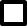  Заявка (заявитель) соответствует требованиям Порядка, уполномоченная организация рекомендует оказать поддержку в размере ____________ рублей.«____» __________________ 20___ г.СОГЛАШЕНИЕ № ________________о предоставлении поддержки начинающих субъектов малого предпринимательства _____________________________________________________________(наименование уполномоченного органа)в лице ____________________________________________________________,(наименование должности и Ф.И.О. руководителя уполномоченного органа)действующего на основании _________________________________________,(наименование нормативного(ых) правового(ых) акта(ов))именуемый в дальнейшем «Администрация Пошехонского муниципального района », с одной стороны
и _________________________________________________________________(наименование субъекта малого предпринимательства)в лице ____________________________________________________________,(наименование должности и Ф.И.О. руководителя субъекта малого предпринимательства)действующего на основании  _________________________________________,(наименование нормативного(ых) правового(ых) акта(ов))именуемый в дальнейшем «Получатель», с другой стороны, совместно именуемые в дальнейшем «Стороны», заключили настоящее Соглашение о нижеследующем:1. Предмет Соглашения1.1. На основании _____________________________________________,(наименование нормативного(ых) правового(ых) акта(ов))протокола заседания комиссии Администрации Пошехонского муниципального района по предоставлению финансовой поддержки субъектам малого и среднего предпринимательства (далее – комиссия) от ____ _____________ 20__ года № _____ Получателю из бюджетных средств предоставляется поддержка начинающих субъектов малого предпринимательства органами исполнительной власти Пошехонского муниципального района  (далее – поддержка) в размере _______________________________ руб.(сумма цифрами и прописью)1.2. Поддержка в форме субсидии предоставляется Получателю на безвозвратной и безвозмездной основе.1.3. Предоставление поддержки не ведёт к изменению формы собственности финансируемых объектов.1.4. В соответствии с настоящим Соглашением поддержка предоставляется на:    	1.4.1. Возмещение расходов, связанных с государственной регистрацией юридического лица (индивидуального предпринимателя): ______________________________________________________________ руб.                                      (указываются расходы)    	1.4.2. Возмещение расходов, связанных  с приобретением основных средств и производственного  оборудования  (кроме  зданий,  сооружений,  легковых автомобилей, предметов офисной мебели, смартфонов, коммуникаторов, планшетов и бытовой техники, не используемой в производственном процессе): _______________________________________________________(указывается перечень имущества)    	1.4.3. Возмещение расходов, связанных с приобретением  лицензионного программного обеспечения: ________________________ руб.                                                         (указывается перечень имущества) 	1.4.4. Возмещение расходов, связанных с разработкой, согласованием и экспертизой проектно-сметной документации: ________________________________ руб.    (указываются расходы)    	1.4.5. Возмещение расходов, связанных с приобретением сельскохозяйственных животных: ________________________________ руб.                                                (указывается перечень имущества)    	1.4.6. Возмещение расходов, связанных с уплатой  арендных  платежей  по договорам аренды нежилых помещений: _________________________________________ руб.        (указываются расходы)    	1.4.7. Возмещение расходов, связанных с выплатами по передаче прав на франшизу (паушальный взнос), и приобретение оборудования при заключении договора коммерческой концессии: _____________________ руб.                                                                                 (указываются расходы)2. Права и обязанности Сторон2.1. Права и обязанности Уполномоченного органа:2.1.1. Уполномоченный орган обязуется перечислить Получателю в установленном порядке средства в размере, определённом протоколом заседания комиссии от _______________ 20___ года № _____.2.1.2. Уполномоченный орган  вправе осуществлять документальные и выездные проверки достоверности предоставляемой Получателем информации о его финансово-хозяйственной деятельности не чаще двух раз в год.2.1.3. Уполномоченный орган вправе запрашивать у Получателя информацию, относящуюся к тематике реализуемого бизнес-плана и содержащую сведения, составляющие коммерческую тайну Получателя, в порядке, установленном Федеральным законом от 29 июля 2004 года № 98-ФЗ  «О коммерческой тайне».2.2. Права и обязанности Получателя:2.2.1. Для осуществления контроля Получатель обязуется представить в Уполномоченный орган:- до 05 апреля года, следующего за годом получения субсидии:сведения об изменениях финансово-экономических показателей по форме согласно приложению 10 к Порядку предоставления поддержки начинающих субъектов малого предпринимательства );копии бухгалтерского баланса, отчёта о прибылях и убытках и приложений к ним за отчётный период (или копию декларации по налогу, уплачиваемому в связи с применением упрощённой системы налогообложения, или копию декларации по единому налогу на вменённый доход для отдельных видов деятельности, или копию декларации по единому сельскохозяйственному налогу) с отметкой о принятии налоговым органом;- заполненную анкету получателя финансовой поддержки по форме согласно приложению 11 к Порядку:первый раз на момент оказания финансовой поддержки;ежегодно, в течение двух последующих календарных лет за соответствующий отчётный период (январь – декабрь) до 31 января года, следующего за отчётным.2.2.2. Получатель обязан в порядке, установленном Федеральным законом от 29 июля 2004 года № 98-ФЗ  «О коммерческой тайне», по запросу Уполномоченного органа предоставить информацию, относящуюся к профилю реализуемого бизнес-плана проекта и содержащую сведения, составляющие коммерческую тайну Получателя.2.2.3. Получатель обязан в течение 3 дней с момента принятия решения о реорганизации либо ликвидации (прекращении деятельности) Получателя уведомить об этом Уполномоченный орган.2.2.4. Получатель обязан в случае ликвидации (прекращения деятельности) Получателя до истечения заявленного срока реализации бизнес-плана проекта в течение 30 календарных дней возвратить поддержку в бюджет в полном объеме.2.2.5. Получатель имеет право требовать перечисления суммы поддержки в размере и на условиях, предусмотренных настоящим Соглашением.2.2.6. Получатель имеет право обращаться в Уполномоченный орган  за консультациями и разъяснениями в связи с исполнением настоящего Соглашения.2.2.7. Получатель имеет право участвовать в проводимых Уполномоченным органом  проверках достоверности предоставляемой Получателем информации о его финансово-хозяйственной деятельности.2.2.8. Получатель обязан:- предоставить Уполномоченному органу и органам государственного финансового контроля возможность осуществления проверок соблюдения Получателем условий, целей и порядка предоставления поддержки, в том числе осуществления непосредственного и документального контроля за его использованием;- оказывать Уполномоченному органу и органам государственного финансового контроля содействие при проведении проверок исполнения условий настоящего Соглашения, в том числе предоставлять информацию и документы, необходимые для проведения проверок по их запросам и в установленные ими сроки.	2.2.9. Получатель обязуется обеспечить на период действия настоящего Соглашения:- увеличение среднесписочной численности наемных работников до _____ человек на конец года, в котором получена поддержка, до _____ человек на конец первого года, следующего после года получения субсидии; до _____ человек на конец второго года после года получения поддержки;- отсутствие на отчетную дату просроченной задолженности по налоговым и иным обязательным платежам в бюджетную систему Российской Федерации.3. Ответственность Сторон3.1. Стороны несут ответственность за неисполнение или ненадлежащее исполнение возложенных на них обязанностей на основании и в порядке, определённых действующим законодательством.3.2. В случае несоблюдения условий предоставления государственной поддержки субсидия подлежит возврату в бюджет в порядке, определённом действующим законодательством.4. Прочие условия4.1. Споры и разногласия по настоящему Соглашению решаются путём переговоров, а в случае недостижения соглашения по спорным вопросам – в соответствии с действующим законодательством.4.2. В случае изменения юридических адресов и банковских реквизитов Стороны обязуются сообщить об этом друг другу в трёхдневный срок.4.3. Все изменения и дополнения к настоящему Соглашению производятся в письменной форме путём подписания дополнительного соглашения, являющегося неотъемлемой частью настоящего Соглашения.4.4. Настоящее Соглашение составлено в двух экземплярах, имеющих одинаковую юридическую силу, один из которых выдаётся Получателю, а другой хранится в Департаменте.4.5. Контроль за целевым использованием субсидии осуществляется в соответствии с действующим законодательством Российской Федерации.4.6. Обнаруженные при проверке излишне выплаченные суммы поддержки подлежат возврату с расчётного счёта Получателя в областной бюджет.5. Срок действия Соглашения и порядок его расторжения5.1. Настоящее Соглашение вступает в силу с момента его подписания Сторонами и действует до исполнения Сторонами взятых на себя обязательств, за исключением обязательства по перечислению поддержки, которое действует до «___» ___________ 20__ года.5.2. Основанием для расторжения настоящего Соглашения в одностороннем порядке является обнаружение фактов, указанных в 
пункте 3.2 раздела 3 настоящего Соглашения.6. Адреса, банковские реквизиты и подписи СторонСВЕДЕНИЯоб изменениях финансово-экономических показателей_____________________________________________________________(наименование субъекта малого предпринимательства(Ф.И.О. индивидуального предпринимателя))за _____________ год1. Общая информация2. Перечисления в бюджеты всех уровней и внебюджетные фонды(тыс. руб.)3. Экономические показатели4. Сведения о среднемесячной заработной плате, численности работников и количестве рабочих местАНКЕТАполучателя финансовой поддержки*I. Общая информация о субъекте малого или среднего предпринимательства Пошехонского муниципального района - получателе финансовой поддержки*Анкета получателя финансовой поддержки представляется в уполномоченный орган на момент оказания государственной поддержки, а также ежегодно в течение двух последующих календарных лет за соответствующий отчётный период (январь-декабрь) до 31 января года, следующего за отчётнымII. Основные финансово-экономические показатели СМиСП - получателя поддержкиIII. Дополнительные финансово-экономические показатели СМиСП - получателя финансовой поддержкиАКТо невыполнении _________________________________________________________________(полное наименование субъекта малого предпринимательства)требований Порядка предоставленияподдержки начинающих субъектов малого предпринимательства(соглашения о __________________________________________________________________________________________________________________от _____________ № _____)На основании сведений, представленных ________________________________________________________________ (далее – получатель поддержки) (наименование субъекта малого предпринимательства)в Администрацию Пошехонского муниципального района Ярославской области (далее – Уполномоченный орган) и содержащихся в отчёте (документах) получателя поддержки за 20___ год, установлено, что получатель поддержки не выполнил требования Порядка предоставления поддержки начинающих субъектов малого предпринимательства органами исполнительной власти Пошехонского муниципального района » .Обоснованные факты невыполнения требований Порядка: ______________________________________________________________________________________________________________________________________________________________________________________________________________________________________________________________.В соответствии с выявленными фактами невыполнения получателем поддержки требований Порядка с учетом степени его вины и объективной возможности устранения допущенных нарушений Уполномоченный орган принимает решение о предоставлении/непредоставлении получателю поддержки возможности устранить указанные нарушения в течение 30 дней с момента получения настоящего акта.В случае если получатель поддержки не устранит выявленные нарушения в указанный срок, Уполномоченный орган принимает меры к взысканию с получателя поддержки предоставленной поддержки начинающих субъектов малого предпринимательства органами исполнительной власти Пошехонского муниципального района Ярославской области в сумме __________________________________ рублей.                                          (сумма цифрами и прописью)Приложение № 1к МПСроки реализации МЦП2016 – 2018 годыКуратор МЦПЗаместитель Главы Администрации Пошехонского муниципального района по социальным вопросамПопова Наталия Александровна(48546)2-13-84Ответственный исполнитель Отдел по делам культуры, молодежи, спорта и туризма Администрации Пошехонского муниципального районаНачальник отделаСеменова Елена Алексеевна(48546)2-19-83Исполнители МЦПМУК «Центр сохранения и развития культуры» Пошехонского МРдиректор Белова Надежда Алексеевна(48546)2-18-51Электронный адрес размещения МЦП в информационно-телекоммуникационной сети «Интернет»http://posh.yarregion.ruИсточники финансированияПлановый объем финансирования (тыс.рублей)Плановый объем финансирования (тыс.рублей)Плановый объем финансирования (тыс.рублей)Плановый объем финансирования (тыс.рублей)Источники финансированиявсегов том числев том числев том числеИсточники финансированиявсего2016 год2017 год2018 год12345- федеральные средства0000- областные средства0000- местные средства626126250250- внебюджетные средства0000Итого по МЦП626126250250№
п/пНаименование целей, задач,
целевого показателя, мероприятия Источник финансированияЕдиница измерения Значение целевого показателя, сумма расходовЗначение целевого показателя, сумма расходовЗначение целевого показателя, сумма расходовЗначение целевого показателя, сумма расходовЗначение целевого показателя, сумма расходов№
п/пНаименование целей, задач,
целевого показателя, мероприятия Источник финансированияЕдиница измерения отчетный год (базовое значение показателя)текущий финансовый годочередной финансовый год1-й год планового периода2-й год планового периода№
п/пНаименование целей, задач,
целевого показателя, мероприятия Источник финансированияЕдиница измерения 201520162017201820___123456789Цель(и) МЦП:Цель(и) МЦП:Цель(и) МЦП:Цель(и) МЦП:Цель(и) МЦП:Цель(и) МЦП:Цель(и) МЦП:Цель(и) МЦП:Цель(и) МЦП:1.Задача 1. 1. Информационная, правовая, консультационная и организационная поддержка; подготовка, переподготовка и повышение квалификации работников малого и среднего предпринимательстваЗадача 1. 1. Информационная, правовая, консультационная и организационная поддержка; подготовка, переподготовка и повышение квалификации работников малого и среднего предпринимательстваЗадача 1. 1. Информационная, правовая, консультационная и организационная поддержка; подготовка, переподготовка и повышение квалификации работников малого и среднего предпринимательстваЗадача 1. 1. Информационная, правовая, консультационная и организационная поддержка; подготовка, переподготовка и повышение квалификации работников малого и среднего предпринимательстваЗадача 1. 1. Информационная, правовая, консультационная и организационная поддержка; подготовка, переподготовка и повышение квалификации работников малого и среднего предпринимательстваЗадача 1. 1. Информационная, правовая, консультационная и организационная поддержка; подготовка, переподготовка и повышение квалификации работников малого и среднего предпринимательстваЗадача 1. 1. Информационная, правовая, консультационная и организационная поддержка; подготовка, переподготовка и повышение квалификации работников малого и среднего предпринимательстваЗадача 1. 1. Информационная, правовая, консультационная и организационная поддержка; подготовка, переподготовка и повышение квалификации работников малого и среднего предпринимательства1.1 Целевые показатели: Целевые показатели: Целевые показатели: Целевые показатели: Целевые показатели: Целевые показатели: Целевые показатели: Целевые показатели: 1.1.1.Оказание консультаций СМиСПединиц 70 70 7575 1.1.2.Количество проведенных мероприятий единиц22221.1.3.Количество человек, прошедших обучениеединиц20810101.2 Мероприятия: Мероприятия: Мероприятия: Мероприятия: Мероприятия: Мероприятия: Мероприятия: Мероприятия: 1.2.1. Проведение мероприятий, связанных с поддержкой предпринимательства: конференций, семинаров, «круглых столов», заседаний КСМиСП  по актуальным вопросам предпринимательства, дней предпринимателя и т.п.МБтыс.рублей МБ -20МБ - 20МБ - 30  МБ - 301.2.2.Организация обучения работников сферы малого и среднего предпринимательства,организаций, образующих инфраструктуру поддержки субъектов малого и среднего предпринимательства, и лиц, вовлекаемых в предпринимательскую деятельностьМБОБТыс.рублейМБ – 50 ОБ – 60 МБ - 50МБ - 70МБ - 70Итого по задаче 1:110  70 100 1002.Задача 2. 2. Развитие системы финансовой поддержки субъектов малого и среднего предпринимательства Задача 2. 2. Развитие системы финансовой поддержки субъектов малого и среднего предпринимательства Задача 2. 2. Развитие системы финансовой поддержки субъектов малого и среднего предпринимательства Задача 2. 2. Развитие системы финансовой поддержки субъектов малого и среднего предпринимательства Задача 2. 2. Развитие системы финансовой поддержки субъектов малого и среднего предпринимательства Задача 2. 2. Развитие системы финансовой поддержки субъектов малого и среднего предпринимательства Задача 2. 2. Развитие системы финансовой поддержки субъектов малого и среднего предпринимательства Задача 2. 2. Развитие системы финансовой поддержки субъектов малого и среднего предпринимательства 2.1Целевые показатели:2.1.1. Количество СМиСП, получивших поддержку единиц 11 1 1 2.2Мероприятия:Мероприятия:Мероприятия:Мероприятия:Мероприятия:Мероприятия:Мероприятия:Мероприятия:2.2.1. Предоставление поддержки  начинающих субъектов малого предпринимательстваФБТыс.рублей ФБ – 500  МБ - 56 МБ -150МБ - 150 Итого по задаче 2: 500 56150 150 Всего по МЦП 610 126250 250 №п/п Наименование целизадачи/мероприятия Объём финансирования, тыс.руб.Объём финансирования, тыс.руб.Объём финансирования, тыс.руб.Объём финансирования, тыс.руб.Объём финансирования, тыс.руб.Объём финансирования, тыс.руб.Объём финансирования, тыс.руб.Объём финансирования, тыс.руб.Объём финансирования, тыс.руб.Объём финансирования, тыс.руб.Объём финансирования, тыс.руб.Причины отклонений результатов мероприятий и объёмов финансирования от плана№п/п Наименование целизадачи/мероприятия всеговсегоФБ*ФБ*ОБ*ОБ*МБМБМБВИ* ВИ* Причины отклонений результатов мероприятий и объёмов финансирования от плана№п/п Наименование целизадачи/мероприятия планфактпланфактпланфактутверждённый в МЦП/ ВЦПутверждённыйрешением о бюджете муниципального района фактпланфактПричины отклонений результатов мероприятий и объёмов финансирования от плана12345678910111213141.Задача Задача Задача Задача Задача Задача Задача Задача Задача Задача Задача Задача Задача 1.2.Мероприятие1.3.……Итого по задаче 1:2.Задача Задача Задача Задача Задача Задача Задача Задача Задача Задача Задача Задача Задача 2.1Мероприятие2.2.……Итого по задаче 2:…Всего по МЦП/ВЦПВсего по МЦП/ВЦПНаименование целевого показателяЕдиницаизмеренияЗначение целевого показателяЗначение целевого показателяЗначение целевого показателяНаименование целевого показателяЕдиницаизмерениябазовоеплановоефактическое12345Целевой показатель 1        Целевой показатель 2         Целевой показатель …         Значение индекса стратегической результативности программы (Rст)Стратегическая результативность программыRст  95%высокорезультативная 85% < Rст  95%среднерезультативная Rст ≤ 85%низкорезультативная Значение индекса результативности исполнения программы (Rисп)Результативность исполнения программыRисп  95%высокорезультативная 85% < Rисп  95%среднерезультативная Rисп ≤ 85%низкорезультативная Значение индекса эффективности исполнения программы (Еисп)Эффективность исполнения программыЕисп ≥ 100%высокоэффективная90% < Еисп < 100%среднеэффективнаяЕисп ≤ 90%низкоэффективнаяПриложение 1к Положению о порядке финансирования мероприятий Муниципальной целевой программы «Развитие субъектов малого и среднего предпринимательства Пошехонского муниципального района на 2016 – 2018 годы» Приложение 1к Порядку предоставления поддержки начинающих субъектов малого предпринимательства№ п/пНаименование критерия оценки заявкиДиапазон значенийОценка, баллов12341.Принадлежность начинающего субъекта малого предприниматель-ства к приоритетной целевой группе да501.Принадлежность начинающего субъекта малого предприниматель-ства к приоритетной целевой группе нет02.Осуществление предприниматель-ской деятельности в приоритетных направлениях развития обрабатывающее производствопо ОК 029-2001,класс 15    (подклассы 15.1 − 15.8, группы 15.97, 15.98), классы 17 − 22         (подклассы 22.1 − 22.2), 24 − 26, 28, 29 (группы 29.12 − 29.14,        подклассы 29.1 − 29.5, 29.7), 30 (группы 30.01 − 30.02), 31  (подклассы 31.1 − 31.6), 32, 33 (подклассы 33.1 − 33.2, 33.5), 34 (подкласс 34.3), 35 (подклассы 35.1, 35.4), 36 (подклассы 36.1, 36.4 − 36.6, группа 36.21), 37;по ОК 029-2014, классы 10, 11 (группы 11.06, 11.07), 13 − 18 (подкласс 18.1), 20 – 24       (подклассы 24.1 – 24.3), 25 (за исключением подкласса 25.4), 26 − 28 (группы 28.12 − 28.15,              подклассы 28.2 − 28.9), 29     (подкласс 29.3), 30 (подклассы 30.1, 30.9), 31, 32 (подклассы 32.2 − 32.9);1002.Осуществление предприниматель-ской деятельности в приоритетных направлениях развития транспорт и связь по ОК 029-2001, класс 60    (подгруппа 60.21.1, группы 60.23, 60.24), 63 (за исключением            подкласса 63.2); по ОК 029-2014, класс 49   (подклассы 49.1 – 49.2, 49.3,      группа 49.31, за исключением       вида 49.31.24, группа 49.39, подгруппы 49.39.1 – 49.39.2,  подкласс 49.4, за исключением подгруппы 49.41.3), 52             (подкласс 52.1); туризм по ОК 029-2001, класс 63       (подкласс 63.3); по ОК 029-2014, класс 79;сельское хозяйство по ОК 029-2001, класс 01 (подклассы 01.1 − 01.5), 02, 05 (вид 05.01.21, группа  05.02); по ОК 029-2014 классы 01− 03      (группа 03.22);строительство по ОК 029-2001, класс 45 (подклассы 45.1 − 45.4); по ОК 029-2014 классы 41 − 43702.Осуществление предприниматель-ской деятельности в приоритетных направлениях развития информационные технологиипо ОК 029-2001, класс 72;по ОК 029-2014, классы 62, 6350другие направленияпо ОК 029-2001, классы 40, 41, подкласс 50.2 (подгруппы 50.20.1 − 50.20.3), подгруппа 50.40.4,    подкласс 52.7, класс 55,          подкласс 71.4, класс 73, класс 74 (подклассы 74.2, 74.3, 74.7, 74.8 (группы 74.81 − 74.82), 80, 85, 90, 92 (подклассы 92.32, 92.52, 92.61), 93 (группы 93.01, 93.02, 93.04); по ОК 029-2014, класс 33 (за  исключением группы 33.16), 35  − 39, подкласс 45.2,  классы 55, 56, 71, 72, 74 (за исключением подкласса 74.9), 75, 81, 85 −  88, 90 (группа 90.04), 91, 93 (за исключением группы 93.19), 95, 96 (группы 96.01, 96.02, 96.04))303.Наличие образования по профилю реализуемого бизнес-планаесть503.Наличие образования по профилю реализуемого бизнес-плананет04.Наличие опыта работы по профилю реализуемого бизнес-планаболее 10 лет504.Наличие опыта работы по профилю реализуемого бизнес-планаот 5 до 10 лет404.Наличие опыта работы по профилю реализуемого бизнес-планаот 1 года до 5 лет304.Наличие опыта работы по профилю реализуемого бизнес-планадо 1 года204.Наличие опыта работы по профилю реализуемого бизнес-плананет опыта работы05.Создание новых рабочих мест в период реализации бизнес-плана7 и более рабочих мест1005.Создание новых рабочих мест в период реализации бизнес-планаот 4 до 6 рабочих мест505.Создание новых рабочих мест в период реализации бизнес-плана3 рабочих места06.Создано новых рабочих мест (наемные работники, проработавшие не менее 3 месяцев) на дату подачи заявкисвыше 3 человек1006.Создано новых рабочих мест (наемные работники, проработавшие не менее 3 месяцев) на дату подачи заявкиот 2 до 3 человек506.Создано новых рабочих мест (наемные работники, проработавшие не менее 3 месяцев) на дату подачи заявкименее 2 человек07.Срок деятельности начинающего субъекта малого предприниматель-стваот 9 до 12 месяцев1507.Срок деятельности начинающего субъекта малого предприниматель-стваот 6 до 9 месяцев1007.Срок деятельности начинающего субъекта малого предприниматель-стваот 3 до 6 месяцев507.Срок деятельности начинающего субъекта малого предприниматель-ствадо 3 месяцев08.Степень проработки бизнес-плана начинающего предпринимателя, содержание всей необходимой информации для комплексной оценки перспектив его реализацииготов к реализации полностью1008.Степень проработки бизнес-плана начинающего предпринимателя, содержание всей необходимой информации для комплексной оценки перспектив его реализациитребует незначительной доработки508.Степень проработки бизнес-плана начинающего предпринимателя, содержание всей необходимой информации для комплексной оценки перспектив его реализациитребует значительной доработки09.Степень владения заявителя основными разделами бизнес-планавысокая1009.Степень владения заявителя основными разделами бизнес-планасредняя509.Степень владения заявителя основными разделами бизнес-плананизкая0Приложение 2 к Порядку предоставления поддержки начинающих субъектов малого предпринимательства Форма__________________________________(полное наименование начинающего субъекта малого предпринимательства)__________________________________(адрес, дата, исходящий номер)В________________________________(наименование уполномоченного органа)Руководитель начинающего малого предприятия М.П.(подпись)(расшифровка подписи)(наименование должности ответственного лица уполномоченной организации)(подпись)(расшифровка подписи)Приложение 3к Порядку предоставления поддержки начинающих субъектов малого предпринимательства Форма Полное наименование юридического лица (индивидуального предпринимателя)Организационно-правовая формаРегистрационные данные (дата, место и орган регистрации)Юридический адресПочтовый адрес для направления корреспонденцииТелефон/факс организацииАдрес электронной почтыФ.И.О. руководителя, телефонФ.И.О. главного бухгалтера, телефонФ.И.О., должность контактного лица, телефонСостав учредителей (участников) субъекта  малого предпринимательства (юридического лица) с указанием юридического адреса по каждому учредителю   доля в уставном капитале, % Применяемая система налогообложенияОсновной вид деятельности (в соответствии с Общероссийским классификатором видов экономической деятельности с расшифровкой), дата начала осуществления данного вида деятельности Среднемесячная заработная плата работников за  квартал, предшествующий кварталу, в котором подана заявка на предоставление поддержки начинающих субъектов малого предпринимательства *Ф.И.О. индивиду-ального предпри-нимателя (учредите-ля)Дата поступле-ния в учебное заведениеДата окончания учебного заведенияНаимено-вание учебного заведенияКвалифи-кацияСпециали-зацияФ.И.О. индиви-дуально-го предпри-нимателя (учреди-теля)Дата поступ-ления на работуДата увольнения с работыНаименование предприятия (организации)Занимае-мая должностьВыполня-емые обязан-ностиНаименование показателяЗа период с момента регистрации до даты подачи заявкиПо окончании реализации бизнес-плана123Выручка от реализации товаров (выполнения работ, оказания услуг) (без учёта налога на добавленную стоимость), тыс. рублей123Уплаченные налоги и платежи во внебюджетные фонды – всего, тыс. рублейв том числе по видам бюджета:- в федеральный бюджет- в областной бюджет- в местный бюджет- во внебюджетные фондыВыработка на одного работающего (соотношение выручки от реализации товаров (выполнения работ, оказания услуг) (без учёта налога на добавленную стоимость) к среднесписочной численности сотрудников), тыс. рублейСреднесписочная численность работников (человек)Создано рабочих мест (шт.)Наименование показателяСумма, рублейЗатраты по бизнес-плану – всегоРуководитель  субъекта малого предпринимательства(подпись)(расшифровка подписи)Главный бухгалтер субъекта малого предпринимательства(подпись)(расшифровка подписи)Приложение 4к Порядку предоставления поддержки начинающих субъектов малого предпринимательства ФормаПриложение 5к Порядку предоставления поддержки начинающих субъектов малого предпринимательства Форма№п/пНаправление затратДокументДокументДокументДокумент№п/пНаправление затратнаименованиедатаномерсумма (рублей)1234561.Государственная регистрация юридического лица или индивидуального предпринимателяв том числе:2.Приобретение основных средств и производственного оборудования       в том числе:3.Приобретение лицензионного программного обеспеченияв том числе:4.Разработка, согласование и экспертиза проектно-сметной документациив том числе:5.Приобретение сельскохозяйственных животныхв том числе:6.Уплата арендных платежей по договорам аренды нежилых помещений, за исключением аренды нежилых помещений объектов инфраструктуры поддержки субъектов малого и среднего предпринимательства Пошехонского муниципального района7.Выплаты по передаче прав на франшизу (паушальный взнос) и приобретение оборудования при заключении договора коммерческой концессиив том числе:Итого затратИтого затратИтого затратИтого затратИтого затратВосемьдесят пять процентов затратВосемьдесят пять процентов затратВосемьдесят пять процентов затратВосемьдесят пять процентов затратВосемьдесят пять процентов затратМаксимальная сумма поддержки на 1 начинающего субъекта малого предпринимательства, рублейМаксимальная сумма поддержки на 1 начинающего субъекта малого предпринимательства, рублейМаксимальная сумма поддержки на 1 начинающего субъекта малого предпринимательства, рублейМаксимальная сумма поддержки на 1 начинающего субъекта малого предпринимательства, рублейМаксимальная сумма поддержки на 1 начинающего субъекта малого предпринимательства, рублей300000Размер запрашиваемой поддержки, рублейРазмер запрашиваемой поддержки, рублейРазмер запрашиваемой поддержки, рублейРазмер запрашиваемой поддержки, рублейРазмер запрашиваемой поддержки, рублейРуководитель субъекта малого предпринимательства(подпись)(расшифровка подписи)Главный бухгалтер субъекта малого предпринимательстваМ.П.(подпись)(расшифровка подписи)Приложение 6к Порядку предоставления поддержки начинающих субъектов малого предпринимательства Форма № п/пПоказательВеличина показателя (тыс. руб.)Величина показателя (тыс. руб.)Величина показателя (тыс. руб.)Величина показателя (тыс. руб.)№ п/пПоказательпервый год2второй годтретий годn год21234561.Выручка от реализации проекта2.Прибыль от реализации проекта3.Среднесписочная численность работников4.Среднемесячная заработная плата работников35.Объем налоговых отчислений в консолидированный бюджет областиПоказательВеличина показателяВеличина показателяПоказательсумма, тыс. руб.%Общий объем инвестиций в том числе:Собственные средстваСредства поддержки начинающих субъектов малого предпринимательства органами исполнительной власти Ярославской области (далее – поддержка)Средства, привлеченные из других источников (кредиты, займы и другое)ПоказательЕдиница измеренияВеличина показателяРентабельность проектаПериод окупаемости проектаНаименование юридического лица или Ф.И.О. индивидуального предпринимателяОрганизационно-правовая форма начинающего субъекта малого предпринимательстваДата составления бизнес-плана проектаСрок реализации бизнес-плана проектаСистема налогообложения, применяемая заявителемПредполагаемое число создаваемых рабочих мест по окончании реализации бизнес-плана проекта (единиц)№п/пКонкурент, адресные данные, вид деятельностиПродуктСильные стороныСлабые стороны№п/пНаименование продукции (работ, услуг)Функциональное назначение, основные потребительские качества и параметры продукции (работ, услуг)№п/пНаименование продукции (работ, услуг)Единица измеренияЦена продукции (рублей)Цена продукции (рублей)Цена продукции (рублей)Цена продукции (рублей)№п/пНаименование продукции (работ, услуг)Единица измерениязаявителяконкурента 1конкурента 2конку-рента nМесто реализации бизнес-плана проекта (указать точный адрес)Обеспеченность транспортной, инженерной, социальной инфраструктуройНаличие производственных площадей и их размерСостояние производственных площадейДоступность производственных площадей для покупателейНаличие в собственности заявителя площадей для реализации бизнес-плана проектаНаличие договоренности на аренду необходимых помещений (указать, на какой срок)Собственник арендуемых помещений№ п/пДолжностьЧисленность (человек)Заработная плата в месяц с отчислениями во внебюджет-ные фонды и НДФЛ, рублейИтого заработная плата за год с отчислениями во внебюджетные фонды и НДФЛ, рублей№ п/пДолжностьЧисленность (человек)Заработная плата в месяц с отчислениями во внебюджет-ные фонды и НДФЛ, рублейИтого заработная плата за год с отчислениями во внебюджетные фонды и НДФЛ, рублейИтого№ п/пДолжностьЧисленность (человек)Заработная плата в месяц с отчислениями во внебюджет-ные фонды и НДФЛ, рублейИтого заработная плата за год с отчислениями во внебюджетные фонды и НДФЛ, рублей№ п/пДолжностьЧисленность (человек)Заработная плата в месяц с отчислениями во внебюджет-ные фонды и НДФЛ, рублейИтого заработная плата за год с отчислениями во внебюджетные фонды и НДФЛ, рублейИтого№ п/пДолжностьЧисленность (человек)Заработная плата в месяц с отчислениями во внебюджет-ные фонды и НДФЛ, рублейИтого заработная плата за год с отчислениями во внебюджетные фонды и НДФЛ, рублей№ п/пДолжностьЧисленность (человек)Заработная плата в месяц с отчислениями во внебюджет-ные фонды и НДФЛ, рублейИтого заработная плата за год с отчислениями во внебюджетные фонды и НДФЛ, рублейИтого№ п/пДолжностьЧисленность (человек)Заработная плата в месяц с отчислениями во внебюджет-ные фонды и НДФЛ, рублейИтого заработная плата за год с отчислениями во внебюджетные фонды и НДФЛ, рублей№ п/пДолжностьЧисленность (человек)Заработная плата в месяц с отчислениями во внебюджет-ные фонды и НДФЛ, рублейИтого заработная плата за год с отчислениями во внебюджетные фонды и НДФЛ, рублейИтого№п/пНаименование оборудованияКоличество (единиц)Стоимость (рублей)Сумма (рублей)ПоставщикПоставщикИтогоНаименование показателяI кварталII кварталIII кварталIV кварталИтого123456Продукт или услуга 1 (наименование)Продукт или услуга 1 (наименование)Продукт или услуга 1 (наименование)Продукт или услуга 1 (наименование)Продукт или услуга 1 (наименование)Продукт или услуга 1 (наименование)Объем реализации (единиц)Цена реализации за единицу продукции (рублей)Выручка от реализации продукции (работ, услуг)Продукт или услуга 2 (наименование)Продукт или услуга 2 (наименование)Продукт или услуга 2 (наименование)Продукт или услуга 2 (наименование)Продукт или услуга 2 (наименование)Продукт или услуга 2 (наименование)Объем реализации (единиц)Цена реализации за единицу продукции (рублей)Выручка от реализации продукции (работ, услуг)Продукт или услуга 3 (наименование)Продукт или услуга 3 (наименование)Продукт или услуга 3 (наименование)Продукт или услуга 3 (наименование)Продукт или услуга 3 (наименование)Продукт или услуга 3 (наименование)Объем реализации (единиц)Цена реализации за единицу продукции (рублей)Выручка от реализации продукции (работ, услуг)Продукт или услуга n (наименование)Продукт или услуга n (наименование)Продукт или услуга n (наименование)Продукт или услуга n (наименование)Продукт или услуга n (наименование)Продукт или услуга n (наименование)Объем реализации (единиц)Цена реализации за единицу продукции (рублей)Выручка от реализации продукции (работ, услуг)Итого общая выручка от реализации продукции (работ, услуг) – всего (без налога на добавленную стоимость)Наименование показателяI кварталII кварталIII кварталIV кварталИтого123456Продукт или услуга 1 (наименование)Продукт или услуга 1 (наименование)Продукт или услуга 1 (наименование)Продукт или услуга 1 (наименование)Продукт или услуга 1 (наименование)Продукт или услуга 1 (наименование)Объем реализации (единиц)Цена реализации за единицу продукции (рублей)Выручка от реализации продукции (работ, услуг)Продукт или услуга 2 (наименование)Продукт или услуга 2 (наименование)Продукт или услуга 2 (наименование)Продукт или услуга 2 (наименование)Продукт или услуга 2 (наименование)Продукт или услуга 2 (наименование)Объем реализации (единиц)Цена реализации за единицу продукции (рублей)Выручка от реализации продукции (работ, услуг)Продукт или услуга 3 (наименование)Продукт или услуга 3 (наименование)Продукт или услуга 3 (наименование)Продукт или услуга 3 (наименование)Продукт или услуга 3 (наименование)Продукт или услуга 3 (наименование)Объем реализации (единиц)Цена реализации за единицу продукции (рублей)Выручка от реализации продукции (работ, услуг)Продукт или услуга n (наименование)Продукт или услуга n (наименование)Продукт или услуга n (наименование)Продукт или услуга n (наименование)Продукт или услуга n (наименование)Продукт или услуга n (наименование)Объем реализации (единиц)Цена реализации за единицу продукции (рублей)Выручка от реализации продукции (работ, услуг)Итого общая выручка от реализации продукции (работ, услуг) – всего (без налога на добавленную стоимость)Наименование показателяI кварталII кварталIII кварталIV кварталИтого123456Продукт или услуга 1 (наименование)Продукт или услуга 1 (наименование)Продукт или услуга 1 (наименование)Продукт или услуга 1 (наименование)Продукт или услуга 1 (наименование)Продукт или услуга 1 (наименование)Объем реализации (единиц)Цена реализации за единицу продукции (рублей)Выручка от реализации продукции (работ, услуг)Продукт или услуга 2 (наименование)Продукт или услуга 2 (наименование)Продукт или услуга 2 (наименование)Продукт или услуга 2 (наименование)Продукт или услуга 2 (наименование)Продукт или услуга 2 (наименование)Объем реализации (единиц)Цена реализации за единицу продукции (рублей)Выручка от реализации продукции (работ, услуг)Продукт или услуга 3 (наименование)Продукт или услуга 3 (наименование)Продукт или услуга 3 (наименование)Продукт или услуга 3 (наименование)Продукт или услуга 3 (наименование)Продукт или услуга 3 (наименование)Объем реализации (единиц)Цена реализации за единицу продукции (рублей)Выручка от реализации продукции (работ, услуг)Продукт или услуга n (наименование)Продукт или услуга n (наименование)Продукт или услуга n (наименование)Продукт или услуга n (наименование)Продукт или услуга n (наименование)Продукт или услуга n (наименование)Объем реализации (единиц)Цена реализации за единицу продукции (рублей)Выручка от реализации продукции (работ, услуг)Итого общая выручка от реализации продукции (работ, услуг) – всего (без налога на добавленную стоимость)Наименование показателяI кварталII кварталIII кварталIV кварталИтого123456Продукт или услуга 1 (наименование)Продукт или услуга 1 (наименование)Продукт или услуга 1 (наименование)Продукт или услуга 1 (наименование)Продукт или услуга 1 (наименование)Продукт или услуга 1 (наименование)Объем реализации (единиц)Цена реализации за единицу продукции (рублей)Выручка от реализации продукции (работ, услуг)Продукт или услуга 2 (наименование)Продукт или услуга 2 (наименование)Продукт или услуга 2 (наименование)Продукт или услуга 2 (наименование)Продукт или услуга 2 (наименование)Продукт или услуга 2 (наименование)Объем реализации (единиц)Цена реализации за единицу продукции (рублей)Выручка от реализации продукции (работ, услуг)Продукт или услуга 3 (наименование)Продукт или услуга 3 (наименование)Продукт или услуга 3 (наименование)Продукт или услуга 3 (наименование)Продукт или услуга 3 (наименование)Продукт или услуга 3 (наименование)Объем реализации (единиц)Цена реализации за единицу продукции (рублей)Выручка от реализации продукции (работ, услуг)Продукт или услуга n (наименование)Продукт или услуга n (наименование)Продукт или услуга n (наименование)Продукт или услуга n (наименование)Продукт или услуга n (наименование)Продукт или услуга n (наименование)Объем реализации (единиц)Цена реализации за единицу продукции (рублей)Выручка от реализации продукции (работ, услуг)Итого общая выручка от реализации продукции (работ, услуг) – всего (без налога на добавленную стоимость)№п/пНаименование показателяI кварталII кварталIII кварталIV кварталИтого за год1234555671.Доходы проекта – всего в том числе:1.1.Выручка от реализации продукции (работ, услуг) без учета налога на добавленную стоимость (строка «Итого общая выручка от реализации продукции (работ, услуг) – всего (без налога на добавленную стоимость)» таблицы 14)1.2.Собственные средства (на начало реализации)1.3.Кредиты, другие займы1.4.Гранты, субсидии1.5.Доходы от других видов деятельности1.6.Другие доходы (указать)2.Расходы – всего (строка 2.1 + строка 2.2 + строка 2.3 + строка 2.4 + строка 2.5 + строка 2.6)в том числе:2.1.Перечень переменных расходов – всего (расходы, величина которых изменяется пропорционально изменению объемов производства продукции или оказания услуг в течение всего срока реализации)в том числе:2.1.1.Сырье и материалы2.1.2.Транспортные расходы2.1.3.Затраты на оплату труда сотрудников в том числе:2.1.3.1.Фонд оплаты труда2.1.3.2.Отчисления за работников во внебюджетные фонды2.1.3.3.Отчисления за индивидуального предпринимателя во внебюджетные фонды2.1.4.Расходы на электроэнергию (воду, газ и тому подобное)2.1.5.Прочие переменные расходы (указать)2.2.Перечень постоянных расходов – всего (расходы, величина которых остается неизменной при изменении объема производства или оказания услуг в течение всего срока реализации)в том числе:2.2.1.Амортизация основных средств (заполняется при использовании общей системы налогообложения)2.2.2.Основные средства (заполняется при использовании упрощенной системы налогообложения)2.2.3.Аренда помещения (непроизводственное)2.2.4.Коммунальные расходы (непроизводственные)2.2.5.Электроэнергия (непроизводственная)2.2.6.Расходы на охрану2.2.7.Телефон, информационно-телекоммуникационная сеть «Интернет»2.2.8.Канцелярские расходы2.2.9.Транспортные расходы2.2.10.Обучение персонала2.2.11.Услуги банка2.2.12.Реклама, маркетинговые исследования2.2.13.Прочие постоянные расходы (указать)2.3.Налогив том числе:2.3.1.Упрощенная система налогообложения2.3.2.Единый налог на вмененный доход2.3.3.Налог на прибыль2.3.4.Налог на имущество (заполняется при общей системе налогообложения)2.3.5.Земельный налог2.3.6.Транспортный налог2.3.7.Прочие налоги (указать)2.4.Кредит проектав том числе:2.4.1.Гашение суммы основного долга2.4.2.Гашение процентов по кредитам и займам2.5.Затраты на приобретение основных средств (указать)2.6.Другие затраты (указать)3.Прибыль (убыток) до налогообложения
(строка 1.1 – строка 2.1 – строка 2.2 – строка 2.4)4.Чистая прибыль (строка 3 – строка 2.3)№п/пНаименование показателяI кварталII кварталIII кварталIV кварталИто-го за год1234555671.Доходы проекта – всего в том числе:1.1.Выручка от реализации продукции (работ, услуг) без учета налога на добавленную стоимость (строка «Итого общая выручка от реализации продукции (работ, услуг) – всего (без налога на добавленную стоимость)» таблицы 15)1.2.Собственные средства (на начало реализации)1.3.Кредиты, другие займы1.4.Гранты, субсидии1.5.Доходы от других видов деятельности1.6.Другие доходы (указать)2.Расходы – всего (строка 2.1 + строка 2.2 + строка 2.3 + строка 2.4 + строка 2.5 + строка 2.6)в том числе:2.1.Перечень переменных расходов – всего (расходы, величина которых изменяется пропорционально изменению объемов производства продукции или оказания услуг в течение всего срока реализации)в том числе:2.1.1.Сырье и материалы2.1.2.Транспортные расходы2.1.3.Затраты на оплату труда сотрудников в том числе:2.1.3.1.Фонд оплаты труда2.1.3.2.Отчисления за работников во внебюджетные фонды2.1.3.3.Отчисления за индивидуального предпринимателя во внебюджетные фонды2.1.4.Расходы на электроэнергию (воду, газ и тому подобное)2.1.5.Прочие переменные расходы (указать)2.2.Перечень постоянных расходов – всего (расходы, величина которых остается неизменной при изменении объема производства или оказания услуг в течение всего срока реализации)в том числе:2.2.1.Амортизация основных средств (заполняется при использовании общей системы налогообложения)2.2.2.Основные средства (заполняется при использовании упрощенной системы налогообложения)2.2.3.Аренда помещения (непроизводственное)2.2.4.Коммунальные расходы (непроизводственные)2.2.5.Электроэнергия (непроизводственная)2.2.6.Расходы на охрану2.2.7.Телефон, информационно-телекоммуникационная сеть «Интернет»2.2.8.Канцелярские расходы2.2.9.Транспортные расходы2.2.10.Обучение персонала2.2.11.Услуги банка2.2.12.Реклама, маркетинговые исследования2.2.13.Прочие постоянные расходы (указать)2.3.Налогив том числе:2.3.1.Упрощенная система налогообложения2.3.2.Единый налог на вмененный доход2.3.3.Налог на прибыль2.3.4.Налог на имущество (заполняется при общей системе налогообложения)2.3.5.Земельный налог2.3.6.Транспортный налог2.3.7.Прочие налоги (указать)2.4.Кредит проектав том числе:2.4.1.Гашение суммы основного долга2.4.2.Гашение процентов по кредитам и займам2.5.Затраты на приобретение основных средств (указать)2.6.Другие затраты (указать)3.Прибыль (убыток) до налогообложения
(строка 1.1 – строка 2.1 – строка 2.2 – строка 2.4)4.Чистая прибыль (строка 3 – строка 2.3)№ п/пНаименование объекта инвестиций4Источник средствНачало периодаОкончание периодаРазмер инвестиций (тыс. руб.)Итого№п/пНаименование показателяI кварталII кварталIII кварталIV кварталИтого за год1234555671.Доходы проекта – всегов том числе:1.1.Выручка от реализации продукции (работ, услуг) без учета налога на добавленную стоимость (строка «Итого общая выручка от реализации продукции (работ, услуг) всего (без налога на добавленную стоимость)» таблицы 16)1.2.Собственные средства (на начало реализации)1.3.Кредиты, другие займы1.4.Гранты, субсидии1.5.Доходы от других видов деятельности1.6.Другие доходы (указать)2.Расходы – всего (строка 2.1 + строка 2.2 + строка 2.3 + строка 2.4 + строка 2.5 + строка 2.6)в том числе:2.1.Перечень переменных расходов – всего (расходы, величина которых изменяется пропорционально изменению объемов производства продукции или оказания услуг в течение всего срока реализации)в том числе:2.1.1.Сырье и материалы2.1.2.Транспортные расходы2.1.3.Затраты на оплату труда сотрудников в том числе:2.1.3.1.Фонд оплаты труда2.1.3.2.Отчисления за работников во внебюджетные фонды2.1.3.3.Отчисления за индивидуального предпринимателя во внебюджетные фонды2.1.4.Расходы на электроэнергию (воду, газ и тому подобное)2.1.5.Прочие переменные расходы (указать)2.2.Перечень постоянных расходов – всего (расходы, величина которых остается неизменной при изменении объема производства или оказания услуг в течение всего срока реализации)в том числе:2.2.1.Амортизация основных средств (заполняется при использовании общей системы налогообложения)2.2.2.Основные средства (заполняется при использовании упрощенной системы налогообложения)2.2.3.Аренда помещения (непроизводственное)2.2.4.Коммунальные расходы (непроизводственные)2.2.5.Электроэнергия (непроизводственная)2.2.6.Расходы на охрану2.2.7.Телефон, информационно-телекоммуникационная сеть «Интернет»2.2.8.Канцелярские расходы2.2.9.Транспортные расходы2.2.10.Обучение персонала2.2.11.Услуги банка2.2.12.Реклама, маркетинговые исследования2.2.13.Прочие постоянные расходы (указать)2.3.Налоги в том числе:2.3.1.Упрощенная система налогообложения2.3.2.Единый налог на вмененный доход2.3.3.Налог на прибыль2.3.4.Налог на имущество (заполняется при общей системе налогообложения)2.3.5.Земельный налог2.3.6.Транспортный налог2.3.7.Прочие налоги (указать)2.4.Кредит проекта в том числе:2.4.1.Гашение суммы основного долга2.4.2.Гашение процентов по кредитам и займам2.5.Затраты на приобретение основных средств (указать)2.6.Другие затраты (указать)3.Прибыль (убыток) до налогообложения
(строка 1.1 – строка 2.1 – строка 2.2 – строка 2.4)4.Чистая прибыль (строка 3 – строка 2.3)№п/пНаименование показателяI кварталII кварталIII кварталIV кварталИтого за год123455671.Доходы проекта – всего в том числе:1.1.Выручка от реализации продукции (работ, услуг) без учета налога на добавленную стоимость (строка «Итого общая выручка от реализации продукции (работ, услуг) всего (без налога на добавленную стоимость)» таблицы 17)1.2.Собственные средства (на начало реализации)1.3.Кредиты, другие займы1.4.Гранты, субсидии1.5.Доходы от других видов деятельности1.6.Другие доходы (указать)2.Расходы – всего (строка 2.1 + строка 2.2 + строка 2.3 + строка 2.4 + строка 2.5 + строка 2.6)в том числе:2.1.Перечень переменных расходов – всего (расходы, величина которых изменяется пропорционально изменению объемов производства продукции или оказания услуг в течение всего срока реализации)в том числе:2.1.1.Сырье и материалы2.1.2.Транспортные расходы2.1.3.Затраты на оплату труда сотрудников в том числе:2.1.3.1.Фонд оплаты труда2.1.3.2.Отчисления за работников во внебюджетные фонды2.1.3.3.Отчисления за индивидуального предпринимателя во внебюджетные фонды2.1.4.Расходы на электроэнергию (воду, газ и тому подобное)2.1.5.Прочие переменные расходы (указать)2.2.Перечень постоянных расходов – всего (расходы, величина которых остается неизменной при изменении объема производства или оказания услуг в течение всего срока реализации)в том числе:2.2.1.Амортизация основных средств (заполняется при использовании общей системы налогообложения)2.2.2.Основные средства (заполняется при использовании упрощенной системы налогообложения)2.2.3.Аренда помещения (непроизводственное)2.2.4.Коммунальные расходы (непроизводственные)2.2.5.Электроэнергия (непроизводственная)2.2.6.Расходы на охрану2.2.7.Телефон, информационно-телекоммуникационная сеть «Интернет»2.2.8.Канцелярские расходы2.2.9.Транспортные расходы2.2.10.Обучение персонала2.2.11.Услуги банка2.2.12.Реклама, маркетинговые исследования2.2.13.Прочие постоянные расходы (указать)2.3.Налоги в том числе:2.3.1.Упрощенная система налогообложения2.3.2.Единый налог на вмененный доход2.3.3.Налог на прибыль2.3.4.Налог на имущество (заполняется при общей системе налогообложения)2.3.5.Земельный налог2.3.6.Транспортный налог2.3.7.Прочие налоги (указать)2.4.Кредит проекта в том числе:2.4.1.Гашение суммы основного долга2.4.2.Гашение процентов по кредитам и займам2.5.Затраты на приобретение основных средств (указать)2.6.Другие затраты (указать)3.Прибыль (убыток) до налогообложения
(строка 1.1 – строка 2.1 – строка 2.2 – строка 2.4)4.Чистая прибыль (строка 3 – строка 2.3)№п/пНаименование показателяПервый год2Второй годТретий годЧетвертый годИтого1.Выручка от реализации продукции (работ, услуг) без учета налога на добавленную стоимость2.Расходы (переменные расходы + постоянные расходы + кредиты + затраты на приобретение основных средств + другие затраты)3.Налоги4.Прибыль (убыток) до налогообложения (строка 1 – строка 2)5.Чистая прибыль (строка 4 – строка 3)№ п/пНаименование показателяПервый годВторой годN годЗа весь период1.Доходы62.Расходы73.Денежные средства предыдущего периода8Х4.Итого9Наименование показателяI кварталII кварталIII кварталIV кварталИтого за годНаименование налога (сбора)Налогооблагаемая базаНалоговая ставкаСумма налогаНаименование показателяI кварталII кварталIII кварталIV кварталИтого за годНаименование налога (сбора)Налогооблагаемая базаНалоговая ставкаСумма налогаНаименование показателяI кварталII кварталIII кварталIV кварталИтого за годНаименование налога (сбора)Налогооблагаемая базаНалоговая ставкаСумма налогаНаименование показателяI кварталII кварталIII кварталIV кварталИтого за годНаименование налога (сбора)Налогооблагаемая базаНалоговая ставкаСумма налогаНаименование налога (сбора)СуммаСуммаСуммаСуммаСуммаНаименование налога (сбора)первый годвторой годтретий годчетвертый годитогоИтого№ п/пНаименование показателяI кварталIIкварталIIIкварталN квартал1234561.Инвестиционные затраты (со знаком минус)2.Чистая прибыль3.Амортизационные отчисления1234564.Чистая прибыль накопительным итогом5.Амортизационные отчисления накопительным итогом6.Окупаемость (строка 1 – строка 4 + строка 5)Руководитель субъекта малого предпринимательства(подпись)Главный бухгалтер субъекта малого предпринимательства(подпись)Приложение 7к Порядку предоставления поддержки начинающих субъектов малого предпринимательства Форма(должность ответственного лица )(подпись)(расшифровка подписи)_________________________(телефон ответственного лица, принявшего заявление) Приложение 8к Порядку предоставления поддержки начинающих субъектов малого предпринимательства Форма№ п/пНаправление проверкиЗаключение1231.Заявитель соответствует понятию субъекта малого предпринимательства в соответствии с Федеральным законом от 24 июля 2007 года № 209-ФЗ «О развитии малого и среднего предпринимательства»соответствует(не соответствует) (при несоответствии указать причину)2.Заявитель осуществляет деятельность на территории Пошехонского муниципального района не более 12 месяцев на дату обращения.да/нет3.Заявитель не имеет просроченной задолженности перед бюджетами всех уровней и внебюджетными фондамида/нет4.Заявитель обеспечивает уровень заработной платы, выплачиваемой наемным работникам за квартал, предшествующий кварталу, в котором подана заявка на предоставление поддержки начинающих субъектов малого предпринимательства органами исполнительной власти Пошехонского муниципального района (далее – заявка), не ниже действующего прожиточного минимума для трудоспособного населения, установленного на территории Ярославской области, на дату подачи заявкида/нет5.Заявитель не имеет просроченной задолженности по выплате заработной  платы перед наемными работниками на дату подачи заявкида/нет6.Деятельность заявителя не приостановлена в соответствии с законодательством Российской Федерации на день подачи заявкида/нет7.В отношении заявителя не проводится процедура ликвидации, банкротства или реорганизации да/нет8.Заявитель выражает согласие на осуществление Уполномоченным органом как главным распорядителем бюджетных средств и органами государственного финансового контроля за проведением проверок соблюдения получателем поддержки начинающих субъектов малого предпринимательства органами исполнительной власти Пошехонского муниципального района Ярославской области (далее – поддержка) условий, целей и порядка её предоставления (за исключением государственных (муниципальных) унитарных предприятий, хозяйственных товариществ и обществ с участием  публично-правовых образований в их уставных (складочных) капиталах)да/нет9.Заявитель выражает согласие принять обязательства по ежегодному увеличению среднесписочной численности работников в течение действия соглашения о предоставлении поддержкида/нет 10.Заявитель осуществляет деятельность на территории Пошехонского муниципального района Ярославской области по основному виду экономической деятельности в соответствии с подпунктом 3.1 раздела 3 порядкада/нет (с указанием вида экономической деятельности)11.Заявитель не является кредитной организацией, страховой организацией (за исключением потребительского кооператива), инвестиционным фондом, негосударственным пенсионным фондом, профессиональным участником рынка ценных бумаг, ломбардомда/нет12.Заявитель не является участником соглашений о разделе продукциида/нет13.Заявитель не осуществляет предпринимательскую деятельность в сфере игорного бизнесада/нет14.Заявитель не является в порядке, установленном законодательством Российской Федерации о валютном регулировании и валютном контроле, нерезидентом Российской Федерации, за исключением случаев, предусмотренных международными договорами Российской Федерациида/нет15.Заявитель не осуществляет производство и реализацию подакцизных товаров, а также добычу и реализацию полезных ископаемых, за исключением общераспространенных полезных ископаемыхда/нет16.Заявителю была оказана  аналогичная поддержка и сроки ее оказания не истеклида/нет (с указанием вида и срока аналогичной поддержки)№ п/пНаправление проверкиЗаключение1231.Индивидуальный предприниматель или один из учредителей юридического лица, имеющий в уставном капитале наибольшую долю (при равных долях – один из учредителей) прошел краткосрочное обучение по основам предпринимательской деятельностида/нет/ не требуется2.Представлены документы, подтверждающие затраты согласно бизнес-плану проектада/нет (в случае несоответствия указать номер договора, предмет договора, процент износа основных средств)3.Степень проработки бизнес-плана проекта начинающего предпринимателя, содержание всей необходимой информации для комплексной оценки перспектив его реализацииготов к реализации полностью/требует незначительной (значительной) доработки4.Сумма собственных затрат составляет не менее 15 процентов от суммы запрашиваемой субсидиида/нетЗатраты – всегов том числе:за счёт собственных средствза счёт поддержкиПодтвержденный объем поддержки (с указанием причин снижения размера субсидии)№ п/пНаправление проверкиЗаключение1231.Не выполнены условия предоставления поддержки, предусмотренные Порядкомустановлено/не установлено (указать пункт Порядка)2.Заявитель не соответствует требованиям Порядкасоответствует/не соответствует(указать пункт Порядка)3.Не представлены документы:представлены/не представлены(указать пункт Порядка)4.Предоставлены недостоверные сведения и (или) документы (сведения и (или) документы, которые по своему содержанию противоречат друг другу, заверены (подписаны) неуполномоченным лицом, не подтверждены соответствующим уполномоченным органом)представлены/не представлены(указать пункт Порядка)Руководитель уполномоченной организаци(подпись)(расшифровка подписи)Исполнитель
уполномоченной организации(подпись)(расшифровка подписи)Приложение 9к Порядку предоставления поддержки начинающих субъектов малого предпринимательства Формаг. Пошехонье«___» ___________20__ г. Департамент:Наименование: __________________ ________________________________Адрес: __________________________Телефон /факс: __________________ИНН/КПП: ______________________Банк: ___________________________Лицевой счёт: ___________________Расчётный счёт: __________________БИК: __________________________________________________________(наименование должности руководителя Уполномоченного органа)_________  _____________________  (подпись)         (расшифровка подписи)М.П.Получатель:Наименование: ________________ ______________________________Адрес: ________________________Телефон /факс: ________________ИНН/КПП: ____________________Банк: _________________________Лицевой счёт: _________________Расчётный счёт: ________________Корреспондентский счёт: ________БИК: _______________________________________________________(наименование должности уполномоченного лица Получателя)_________  ___________________  (подпись)         (расшифровка подписи)М.П.Приложение 10к Порядку предоставления поддержки начинающих субъектов малого предпринимательства ФормаНаименование бизнес-планаДата получения поддержки начинающих субъектов малого предпринимательства Сумма поддержки, тыс. руб.Срок реализации бизнес-плана проектаПоследний срок представления сведений по бизнес-плану проекта№п/пНаименование налога (сбора)По бизнес-плану проектаФактическиФактическиОтклонения (графа 5 - графа 3)№п/пНаименование налога (сбора)По бизнес-плану проектаза отчетный периоднарастающим итогом с начала реализации бизнес-плана проектаОтклонения (графа 5 - графа 3)1234561.Налог на добавленную стоимость2.Налог на прибыль (федеральный бюджет)3.Налог на прибыль (областной бюджет)4.Налог на имущество5.Транспортный налог6.Отчисления во внебюджетные фондыв том числе:6.в Отделение Пенсионного фонда Российской Федерации по Ярославской области6.в Фонд социального страхования Российской Федерации 6.в Фонд обязательного медицинского страхования Российской Федерации 6.в Федеральный фонд обязательного медицинского страхования7.Налог на доходы физических лиц8.Единый налог на вмененный доход9.Единый сельскохозяйственный налог10.Единый налог, уплачиваемый в связи с применением упрощенной системы налогообложения11.Прочее (указать)Итого№п/пНаименование показателяГод, предшест-вующий отчётномуОтчётныйгод1.Выручка от реализации товаров (работ, услуг) без учёта налога на добавленную стоимость (тыс. рублей)2.Выработка на 1 работающего (соотношение выручки от реализации товаров (выполнения работ, оказания услуг) (без учёта налога на добавленную стоимость)), тыс. рублей№п/пНаименование показателяПо бизнес-плану проек-таФактическиФактическиОтклонения (графа 5 - графа 3)№п/пНаименование показателяПо бизнес-плану проек-таза отчет-ный периоднарастающим итогом с начала реализации бизнес-плана проектаОтклонения (графа 5 - графа 3)1234561.Отгружено товаров собственного производства, выполнено работ и услуг собственными силами (без налога на добавленную стоимость, акцизов и аналогичных обязательных платежей) – всего2.Средняя численность работников (человек)3.Создано новых рабочих мест (человек)4.Количество сохранённых рабочих мест, единиц5.Среднемесячная заработная плата работников (рублей)«____»____________20_г.Руководитель субъекта малого предпринимательства(подпись)(расшифровка подписи)Главный бухгалтер М.П.(подпись)(расшифровка подписи)Приложение 11к Порядку предоставления поддержки начинающих субъектов малого предпринимательства Форма (полное наименование субъекта малого (среднего) предпринимательства)(дата оказания финансовой поддержки)(ИНН получателя финансовой поддержки)(отчётный год)(система налогообложения получателя финансовой поддержки)(сумма оказанной финансовой поддержки, тыс. рублей)Пошехонский муниципальный район (субъект Российской Федерации, в котором оказана финансовая поддержка)(основной вид деятельности по ОКВЭД)№ п/пНаименование показателяЕдиница измеренияНа 01 января _____ года
(год, предшествующий оказанию финансовой поддержки)На 01 января _____ года
(год оказания финансовой поддержки)На 01 января _____ года
(первый год после оказания финансовой поддержки)На 01 января _____года
(второй год после оказания финансовой поддержки)1.Выручка от реализации товаров (работ, услуг) без учета НДСтыс. рублей2.Отгружено товаров собственного производства (выполнено работ и услуг собственными силами)тыс. рублей3.География поставок (количество субъектов Российской Федерации, в которые осуществляются поставки товаров, работ, услуг)единиц4.Номенклатура производимой продукции (работ, услуг)единиц5.Среднесписочная численность работников (без внешних совместителей)человек6.Среднемесячная начисленная заработная плата работниковтыс. рублей7.Объём налогов, сборов, страховых взносов, уплаченных в бюджетную систему Российской Федерации (без учета налога на добавленную стоимость и акцизов)тыс. рублей8.Инвестиции в основной капитал, всеготыс. рублей9.Привлечённые заемные (кредитные) средстватыс. рублейиз них привлечено в рамках программ государственной финансовой поддержкитыс. рублей№ п/пНаименование показателяЕдиница измеренияНа 01 января ____ года
(год, предшествующий оказанию поддержки)На 01 января ____ года
(год оказания поддержки)На 01 января _____ года
(первый год после оказания поддержки)На 01 января _____года
(второй год после оказания поддержки)Заполняется СМиСП, занимающимися экспортомЗаполняется СМиСП, занимающимися экспортомЗаполняется СМиСП, занимающимися экспортомЗаполняется СМиСП, занимающимися экспортомЗаполняется СМиСП, занимающимися экспортомЗаполняется СМиСП, занимающимися экспортомЗаполняется СМиСП, занимающимися экспортом1.Объём экспорта, в том числе отгружено товаров собственного производства (выполнено работ и услуг собственными силами) за пределы Российской Федерациитыс. рублей1.1.Доля объёма экспорта в общем объёме отгруженной продукциипроцентов2.Количество стран, в которые экспортируются товары (работы, услуги)единицЗаполняется СМиСП, занимающимися инновациямиЗаполняется СМиСП, занимающимися инновациямиЗаполняется СМиСП, занимающимися инновациямиЗаполняется СМиСП, занимающимися инновациямиЗаполняется СМиСП, занимающимися инновациямиЗаполняется СМиСП, занимающимися инновациямиЗаполняется СМиСП, занимающимися инновациями1.Отгружено инновационных товаров собственного производства (выполнено инновационных работ и услуг собственными силами)тыс. рублей1.1.Доля экспортной инновационной продукции в общем объёме отгруженной инновационной продукциипроцентов2.Число вновь полученных патентов на изобретение, на полезную модель, на промышленный образец, использованных в отгруженных инновационных товарах собственного производства, всегов том числеединиц2.1.На изобретениеединиц2.2.На полезные моделиединиц2.3.На промышленные образцыединицЗаполняется СМиСП, получившими финансовую поддержку по программе энергоэффективностиЗаполняется СМиСП, получившими финансовую поддержку по программе энергоэффективностиЗаполняется СМиСП, получившими финансовую поддержку по программе энергоэффективностиЗаполняется СМиСП, получившими финансовую поддержку по программе энергоэффективностиЗаполняется СМиСП, получившими финансовую поддержку по программе энергоэффективностиЗаполняется СМиСП, получившими финансовую поддержку по программе энергоэффективностиЗаполняется СМиСП, получившими финансовую поддержку по программе энергоэффективностиОценка экономии энергетических ресурсовтыс. рублейДолжность руководителя СМиСП  (индивидуальный предприниматель)М.П.(подпись)(расшифровка подписи)Приложение 12к Порядку предоставления поддержки начинающих субъектов малого предпринимательства Форма Наименование должности уполномоченного представителя Уполномоченной организации____________________________________(подпись)(расшифровка подписи)Наименование должности сотрудника Уполномоченной организации____________        _______________________    (подпись)              (расшифровка подписи)____________        _______________________    (подпись)              (расшифровка подписи)____________        _______________________    (подпись)              (расшифровка подписи)____________        _______________________    (подпись)              (расшифровка подписи)